[MS-WSSCAP]: Windows SharePoint Services Collaborative Application ProtocolIntellectual Property Rights Notice for Open Specifications DocumentationTechnical Documentation. Microsoft publishes Open Specifications documentation (“this documentation”) for protocols, file formats, data portability, computer languages, and standards support. Additionally, overview documents cover inter-protocol relationships and interactions. Copyrights. This documentation is covered by Microsoft copyrights. Regardless of any other terms that are contained in the terms of use for the Microsoft website that hosts this documentation, you can make copies of it in order to develop implementations of the technologies that are described in this documentation and can distribute portions of it in your implementations that use these technologies or in your documentation as necessary to properly document the implementation. You can also distribute in your implementation, with or without modification, any schemas, IDLs, or code samples that are included in the documentation. This permission also applies to any documents that are referenced in the Open Specifications documentation. No Trade Secrets. Microsoft does not claim any trade secret rights in this documentation. Patents. Microsoft has patents that might cover your implementations of the technologies described in the Open Specifications documentation. Neither this notice nor Microsoft's delivery of this documentation grants any licenses under those patents or any other Microsoft patents. However, a given Open Specifications document might be covered by the Microsoft Open Specifications Promise or the Microsoft Community Promise. If you would prefer a written license, or if the technologies described in this documentation are not covered by the Open Specifications Promise or Community Promise, as applicable, patent licenses are available by contacting iplg@microsoft.com. License Programs. To see all of the protocols in scope under a specific license program and the associated patents, visit the Patent Map. Trademarks. The names of companies and products contained in this documentation might be covered by trademarks or similar intellectual property rights. This notice does not grant any licenses under those rights. For a list of Microsoft trademarks, visit www.microsoft.com/trademarks. Fictitious Names. The example companies, organizations, products, domain names, email addresses, logos, people, places, and events that are depicted in this documentation are fictitious. No association with any real company, organization, product, domain name, email address, logo, person, place, or event is intended or should be inferred.Reservation of Rights. All other rights are reserved, and this notice does not grant any rights other than as specifically described above, whether by implication, estoppel, or otherwise. Tools. The Open Specifications documentation does not require the use of Microsoft programming tools or programming environments in order for you to develop an implementation. If you have access to Microsoft programming tools and environments, you are free to take advantage of them. Certain Open Specifications documents are intended for use in conjunction with publicly available standards specifications and network programming art and, as such, assume that the reader either is familiar with the aforementioned material or has immediate access to it.Support. For questions and support, please contact dochelp@microsoft.com. Revision SummaryTable of Contents1	Introduction	71.1	Glossary	71.2	References	111.2.1	Normative References	111.2.2	Informative References	121.3	Overview	121.3.1	List Management	121.3.2	List View Management	131.3.3	Web Discussions	131.4	Relationship to Other Protocols	131.5	Prerequisites/Preconditions	131.6	Applicability Statement	131.7	Versioning and Capability Negotiation	131.8	Vendor-Extensible Fields	131.9	Standards Assignments	132	Messages	142.1	Transport	142.2	Common Message Syntax	142.2.1	Namespaces	142.2.2	Messages	142.2.3	Elements	142.2.3.1	Batch	152.2.3.2	Method	152.2.3.3	Result	162.2.3.4	WECFileList	162.2.4	Complex Types	172.2.4.1	Method Xml Fragment	172.2.5	Simple Types	172.2.5.1	OnErrorEnum	182.2.6	Attributes	182.2.7	Groups	182.2.8	Attribute Groups	182.2.9	Common Data Structures	182.2.9.1	Binary Structure	182.2.9.1.1	Usage Data Binary Field Structure	182.2.9.1.1.1	Usage Data Header Structure	192.2.9.1.1.2	Usage Record Structure	213	Protocol Details	223.1	WSSCAP Server Details	223.1.1	Abstract Data Model	223.1.1.1	List	223.1.1.2	View	223.1.1.3	List Item	223.1.1.4	Web Discussions	233.1.2	Timers	233.1.3	Initialization	233.1.4	Message Processing Events and Sequencing Rules	233.1.4.1	Cltreq	243.1.4.1.1	Common Response Header	253.1.4.1.2	OWSCA Structure	253.1.4.1.3	Actions	263.1.4.1.3.1	ENUMTHREADSFROMURL	263.1.4.1.3.1.1	Web Discussion Comment Info	273.1.4.1.3.2	ADDCOMMENT	283.1.4.1.3.3	EDITCOMMENT	293.1.4.1.3.4	REMOVECOMMENT	293.1.4.1.3.5	GETCAPABILITY	293.1.4.1.3.6	CLOSECOMMENT	303.1.4.1.3.7	CLOSETHREAD	303.1.4.1.3.8	ACTIVATECOMMENT	303.1.4.1.4	Return Values	313.1.4.2	Delete	313.1.4.2.1	Return Values	313.1.4.3	DeleteField	323.1.4.3.1	Return Values	323.1.4.4	DeleteList	323.1.4.4.1	Return Values	333.1.4.5	DeleteView	333.1.4.5.1	Return Values	333.1.4.6	DialogView	343.1.4.6.1	Return Values	343.1.4.7	Display	353.1.4.7.1	IQY sample output	363.1.4.7.2	The Using Parameter	363.1.4.7.3	The XMLDATA Parameter	363.1.4.7.4	Return Values	363.1.4.8	DisplayPost	373.1.4.8.1	Return Values	383.1.4.9	ExportList	393.1.4.9.1	Return Values	403.1.4.10	GetProjSchema	403.1.4.10.1	Return Values	413.1.4.11	GetUsageBlob	413.1.4.11.1	Return Values	413.1.4.12	HitCounter	423.1.4.12.1	Return Values	423.1.4.13	ModListSettings	433.1.4.13.1	Return Values	473.1.4.14	MtgKeep	473.1.4.14.1	Return Values	483.1.4.15	MtgMove	483.1.4.15.1	Return Values	493.1.4.16	NewField	493.1.4.16.1	Return Values	503.1.4.17	NewList	503.1.4.17.1	Return Values	523.1.4.18	NewView	533.1.4.18.1	Return Values	583.1.4.19	NewViewPage	593.1.4.19.1	Return Values	593.1.4.20	NewWebPage	603.1.4.20.1	Return Values	603.1.4.21	RenderView	613.1.4.21.1	Return Values	613.1.4.22	ReorderFields	623.1.4.22.1	Return Values	623.1.4.23	SiteProvision	623.1.4.23.1	Return Values	633.1.4.24	UpdateProject	633.1.4.24.1	Return Values	633.1.4.25	UpdateView	643.1.4.25.1	Return Values	703.1.5	Timer Events	713.1.6	Other Local Events	714	Protocol Examples	724.1	Create a New List	724.2	Delete a List	724.3	Add a Field to a List	724.4	Delete a Field from a List	724.5	Reorder Fields in a List	724.6	Modify Properties of a List	734.7	Delete a View of a List	744.8	Create a New View of a List	744.9	Update an Existing View of a List	744.10	Method XML Fragment	745	Security	765.1	Security Considerations for Implementers	765.2	Index of Security Parameters	766	Appendix A: Full WSDL	777	Appendix B: Product Behavior	788	Change Tracking	809	Index	81IntroductionThe Windows SharePoint Services Collaborative Application Protocol enables a protocol client to retrieve and manipulate various types of content on a protocol server.Sections 1.5, 1.8, 1.9, 2, and 3 of this specification are normative. All other sections and examples in this specification are informative.GlossaryThis document uses the following terms:absolute URL: The full Internet address of a page or other World Wide Web resource. The absolute URL includes a protocol, such as "http," a network location, and an optional path and file name — for example, http://www.treyresearch.net/.base view identifier: An integer that uniquely identifies a view definition for a list.basic page: A Web Parts Page that contains only one Web Part zone and, by default, a Content Editor Web Part.Boolean: An operation or expression that can be evaluated only as either true or false.Collaborative Application Markup Language (CAML): An XML-based language that is used to describe various elements, such as queries and views, in sites that are based on SharePoint Products and Technologies.content type: A named and uniquely identifiable collection of settings and fields that store metadata for individual items in a SharePoint list. One or more content types can be associated with a list, which restricts the contents to items of those types.content type identifier: A unique identifier that is assigned to a content type.current user: The user who is authenticated during processing operations on a front-end web server or a back-end database server.data source: A database, web service, disk, file, or other collection of information from which data is queried or submitted. Supported data sources vary based on application and data provider. default form: The form that appears when users create, edit, or display an item in a SharePoint list. A SharePoint list can have an arbitrary number of forms, each of which is either a new, edit, or display form. Setting the default form for that form type causes the New, Edit, or View command to link to that form.default list view: The view of a SharePoint list that the owner of the list selected to appear when users browse to the list without specifying a view.default view: The layout and organization of a document or list that appears automatically when users open that document or display that list.discussion bookmark: A data structure that is used to store the location of a comment in a web discussion about specific text in a document or on a webpage. See also web discussion.display form: A form that is used to display a list item.display name: A text string that is used to identify a principal or other object in the user interface. Also referred to as title.document: An object in a content database such as a file, folder, list, or site. Each object is identified by a URI.document library: A type of list that is a container for documents and folders.document template: A file that serves as the basis for new documents.edit form: A form that enables users to edit a list item.entity: An instance of an EntityType element that has a unique identity and an independent existence. An entity is an operational unit of consistency.field: (1) An element or attribute in a data source that can contain data. (2) A container for metadata within a SharePoint list and associated list items. file: A single, discrete unit of content.FilterDescriptor: A type of MetadataObject that describes a normalized way of gathering input from users. A FilterDescriptor is defined by its type and the Method that contains it.Finder: A type of MethodInstance that can be called to return a collection of zero or more EntityInstances of a specific Entity. Finder input is defined by the FilterDescriptors that are contained in the Method that contains the Finder.folder: A file system construct. File systems organize a volume's data by providing a hierarchy of objects, which are referred to as folders or directories, that contain files and can also contain other folders.front-end web server: A server that hosts webpages, performs processing tasks, and accepts requests from protocol clients and sends them to the appropriate back-end server for further processing.full-text index catalog: A collection of full-text index components and other files that are organized in a specific directory structure and contain the data that is needed to perform queries.globally unique identifier (GUID): A term used interchangeably with universally unique identifier (UUID) in Microsoft protocol technical documents (TDs). Interchanging the usage of these terms does not imply or require a specific algorithm or mechanism to generate the value. Specifically, the use of this term does not imply or require that the algorithms described in [RFC4122] or [C706] must be used for generating the GUID. See also universally unique identifier (UUID).home page: On the World Wide Web, a document that serves as a starting point for a set of webpages and other files in a website.HTTP GET: An HTTP method for retrieving a resource, as described in [RFC2616].HTTP POST: An HTTP method, as described in [RFC2616].HTTP referer: A string in an HTTP request-header field that identifies the address of the resource that is making the current request, as described in [RFC2616].Hypertext Markup Language (HTML): An application of the Standard Generalized Markup Language (SGML) that uses tags to mark elements in a document, as described in [HTML].Hypertext Transfer Protocol (HTTP): An application-level protocol for distributed, collaborative, hypermedia information systems (text, graphic images, sound, video, and other multimedia files) on the World Wide Web.Hypertext Transfer Protocol Secure (HTTPS): An extension of HTTP that securely encrypts and decrypts web page requests. In some older protocols, "Hypertext Transfer Protocol over Secure Sockets Layer" is still used (Secure Sockets Layer has been deprecated). For more information, see [SSL3] and [RFC5246].iCalendar: A standard content type for capturing calendar event information, as described in [RFC2445].Information Rights Management (IRM): A technology that provides persistent protection to digital data by using encryption, certificates, and authentication. Authorized recipients or users acquire a license to gain access to the protected files according to the rights or business rules that are set by the content owner.interface: A group of related function prototypes in a specific order, analogous to a C++ virtual interface. Multiple objects, of different object class, may implement the same interface. A derived interface may be created by adding methods after the end of an existing interface. In the Distributed Component Object Model (DCOM), all interfaces initially derive from IUnknown.item: A unit of content that can be indexed and searched by a search application.list: A container within a SharePoint site that stores list items. A list has a customizable schema that is composed of one or more fields. list item: An individual entry within a SharePoint list. Each list item has a schema that maps to fields in the list that contains the item, depending on the content type of the item.list item identifier: See item identifier.list template: An XML-based definition of list settings, including fields and views, and optionally list items. List templates are stored in .stp files in the content database.list view: A named collection of settings for querying and displaying items in a SharePoint list. There are two types of views: Personal, which can be used only by the user who created the view; and Public, which can be used by all users who have permission to access to the site.List View Web Part: A type of Web Part that generates HTML-based views of items in a SharePoint list.little-endian: Multiple-byte values that are byte-ordered with the least significant byte stored in the memory location with the lowest address.login name: A string that is used to identify a user or entity to an operating system, directory service, or distributed system. For example, in Windows-integrated authentication, a login name uses the form "DOMAIN\username".meeting instance: A collection of data for a meeting that occurs only once or a single occurrence of a meeting that occurs multiple times. The data can be stored in a client application or on a website.Meeting Workspace site: A SharePoint site that is based on a Meeting Workspace site template and has a template ID value of "2". A Meeting Workspace site is used for planning, posting, and working together on meeting materials.new form: A form that enables users to create a list item.page: A file that consists of HTML and can include references to graphics, scripts, or dynamic content such as Web Parts.parent site: The site that is above the current site in the hierarchy of the site collection.query: A formalized instruction to a data source to either extract data or perform a specified action. A query can be in the form of a query expression, a method-based query, or a combination of the two. The data source can be in different forms, such as a relational database, XML document, or in-memory object. See also search query.restriction: A set of conditions that an item meets to be included in the search results that are returned by a query server in response to a search query.root folder: The folder at the top of a hierarchy of folders in a list.server-relative URL: A relative URL that does not specify a scheme or host, and assumes a base URI of the root of the host, as described in [RFC3986].site: A group of related pages and data within a SharePoint site collection. The structure and content of a site is based on a site definition. Also referred to as SharePoint site and web site.site template: An XML-based definition of site settings, including formatting, lists, views, and elements such as text, graphics, page layout, and styles. Site templates are stored in .stp files in the content database.site-relative URL: A URL that is relative to the site that contains a resource and does not begin with a leading slash (/).survey list: A list that is preconfigured and optimized for conducting surveys and compiling survey results into graphical views.Uniform Resource Locator (URL): A string of characters in a standardized format that identifies a document or resource on the World Wide Web. The format is as specified in [RFC1738].usage data: Information about the use of a site. It enables an administrator to determine how people access and use a site.user information list: A list that contains items, each of which represents a security principal in a site collection. Each site collection has only one such list and it resides in the top-level site of the site collection.user-agent string: A string that identifies the protocol client that is initiating a request, as described in [RFC2616].vCard: A format for storing and exchanging electronic business cards, as described in [RFC2426].version: See displayed version, historical version, major version, and minor version.view: See form view (Microsoft InfoPath), list view (SharePoint Products and Technologies), or View (Microsoft Business Connectivity Services).web discussion: A component and add-in that enables users to enter comments about documents and pages without modifying the actual content of those documents or pages.web discussion comment: An individual comment that is added to a web discussion.Web Part zone: A structured HTML section of a Web Parts Page that contains zero or more Web Parts and can be configured to control the organization and format of those Web Parts.Web Parts Page: An ASP.NET webpage that includes Web Part controls that enable users to customize the page, such as specifying which information to display. Referred to as Web Part Page in Windows SharePoint Services 3.0.Web Services Description Language (WSDL): An XML format for describing network services as a set of endpoints that operate on messages that contain either document-oriented or procedure-oriented information. The operations and messages are described abstractly and are bound to a concrete network protocol and message format in order to define an endpoint. Related concrete endpoints are combined into abstract endpoints, which describe a network service. WSDL is extensible, which allows the description of endpoints and their messages regardless of the message formats or network protocols that are used.workflow: A structured modular component that enables the automated movement of documents or items through a specific sequence of actions or tasks that are related to built-in or user-defined business processes.XML: The Extensible Markup Language, as described in [XML1.0].XML namespace: A collection of names that is used to identify elements, types, and attributes in XML documents identified in a URI reference [RFC3986]. A combination of XML namespace and local name allows XML documents to use elements, types, and attributes that have the same names but come from different sources. For more information, see [XMLNS-2ED].XML schema: A description of a type of XML document that is typically expressed in terms of constraints on the structure and content of documents of that type, in addition to the basic syntax constraints that are imposed by XML itself. An XML schema provides a view of a document type at a relatively high level of abstraction.XML schema definition (XSD): The World Wide Web Consortium (W3C) standard language that is used in defining XML schemas. Schemas are useful for enforcing structure and constraining the types of data that can be used validly within other XML documents. XML schema definition refers to the fully specified and currently recommended standard for use in authoring XML schemas.MAY, SHOULD, MUST, SHOULD NOT, MUST NOT: These terms (in all caps) are used as defined in [RFC2119]. All statements of optional behavior use either MAY, SHOULD, or SHOULD NOT.ReferencesLinks to a document in the Microsoft Open Specifications library point to the correct section in the most recently published version of the referenced document. However, because individual documents in the library are not updated at the same time, the section numbers in the documents may not match. You can confirm the correct section numbering by checking the Errata.  Normative ReferencesWe conduct frequent surveys of the normative references to assure their continued availability. If you have any issue with finding a normative reference, please contact dochelp@microsoft.com. We will assist you in finding the relevant information. [MC-FPSEWM] Microsoft Corporation, "FrontPage Server Extensions: Website Management Protocol".[MS-LISTSWS] Microsoft Corporation, "Lists Web Service Protocol".[MS-PRSTFR] Microsoft Corporation, "ADO XML Persistence Format".[MS-SITESS] Microsoft Corporation, "Sites Web Service Protocol".[MS-WSSCAML] Microsoft Corporation, "Collaborative Application Markup Language (CAML) Structure".[MS-WSSFO2] Microsoft Corporation, "Windows SharePoint Services (WSS): File Operations Database Communications Version 2 Protocol".[MS-WSSTS] Microsoft Corporation, "Windows SharePoint Services".[RFC2119] Bradner, S., "Key words for use in RFCs to Indicate Requirement Levels", BCP 14, RFC 2119, March 1997, https://www.rfc-editor.org/info/rfc2119[RFC2616] Fielding, R., Gettys, J., Mogul, J., et al., "Hypertext Transfer Protocol -- HTTP/1.1", RFC 2616, June 1999, https://www.rfc-editor.org/info/rfc2616[WSDL] Christensen, E., Curbera, F., Meredith, G., and Weerawarana, S., "Web Services Description Language (WSDL) 1.1", W3C Note, March 2001, https://www.w3.org/TR/2001/NOTE-wsdl-20010315[XMLNS] Bray, T., Hollander, D., Layman, A., et al., Eds., "Namespaces in XML 1.0 (Third Edition)", W3C Recommendation, December 2009, https://www.w3.org/TR/2009/REC-xml-names-20091208/[XMLSCHEMA1/2] Thompson, H., Beech, D., Maloney, M., and Mendelsohn, N., Eds., "XML Schema Part 1: Structures Second Edition", W3C Recommendation, October 2004, https://www.w3.org/TR/2004/REC-xmlschema-1-20041028/[XMLSCHEMA2/2] Biron, P., and Malhotra, A., Eds., "XML Schema Part 2: Datatypes Second Edition", W3C Recommendation, October 2004, https://www.w3.org/TR/2004/REC-xmlschema-2-20041028/Informative References[RFC2818] Rescorla, E., "HTTP Over TLS", RFC 2818, May 2000, https://www.rfc-editor.org/info/rfc2818[SOAP1.1] Box, D., Ehnebuske, D., Kakivaya, G., et al., "Simple Object Access Protocol (SOAP) 1.1", W3C Note, May 2000, https://www.w3.org/TR/2000/NOTE-SOAP-20000508/[SOAP1.2-1/2007] Gudgin, M., Hadley, M., Mendelsohn, N., et al., "SOAP Version 1.2 Part 1: Messaging Framework (Second Edition)", W3C Recommendation, April 2007, http://www.w3.org/TR/2007/REC-soap12-part1-20070427/[SOAP1.2-2/2007] Gudgin, M., Hadley, M., Mendelsohn, N., et al., "SOAP Version 1.2 Part 2: Adjuncts (Second Edition)", W3C Recommendation, April 2007, http://www.w3.org/TR/2007/REC-soap12-part2-20070427OverviewThis protocol describes the communication between a protocol client and a front-end Web server to retrieve and manipulate lists, list views, and Web discussions. By using this protocol, a protocol client can manage schemas and properties of lists, create and modify fields in lists, and render list views. It can also retrieve the schemas of sites on the protocol server.Each method of this protocol is an HTTP POST or GET request that accepts a set of parameters and returns a set of values as an HTML response. Any method that updates data on the protocol server needs to be sent by using the HTTP POST method. Calls to the protocol server to retrieve data can be sent by using the HTTP GET method. The case-sensitive Cmd parameter describes what operation the protocol server is to perform, in addition to the meanings of the other parameters and return values. The protocol server treats the value of the Cmd parameter in a case-insensitive manner unless otherwise described. All communication is transported over HTTP or secure HTTP (HTTPS). The parameters to the method are sent as POST arguments in the body of the POST or as query parameters that are part of the URL. The CS parameter can be used to describe the character set of the form body.List ManagementThis protocol enables a protocol client to create lists and list items, modify XML schemas and properties of lists, and delete lists and list items.List View ManagementData in a list is displayed through a set of list views that are stored on the protocol server. The list view describes the display layout and structure of the data in the list. This protocol enables the protocol client to create new list views and manipulate existing views.Web DiscussionsTo support discussion and reviews of document content, the protocol server enables the protocol client to add comments to documents. The comments are stored on the protocol server and this protocol enables protocol clients to create, enumerate, modify, or delete them.Relationship to Other ProtocolsThis protocol uses HTTP, as described in [RFC2616], or HTTPS, as described in [RFC2818].The following diagram shows the underlying messaging and transport stack used by the protocol: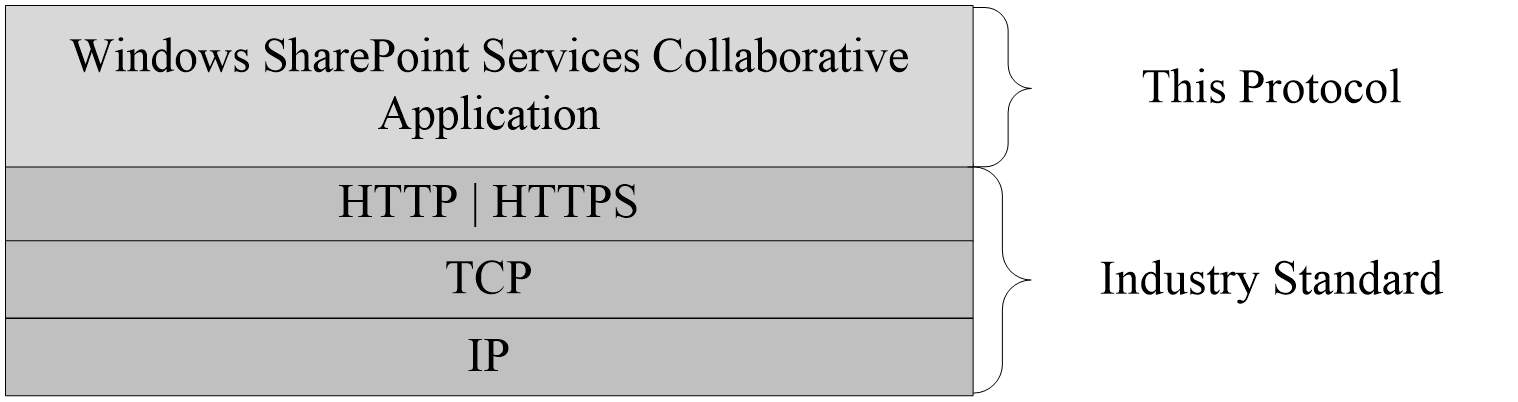 Figure 1: This protocol in relation to other protocolsPrerequisites/PreconditionsThis protocol assumes that authentication has been performed by the underlying protocols.Applicability StatementThis protocol is a precursor to the SOAP protocol, as described in [SOAP1.1], [SOAP1.2-1/2007] and [SOAP1.2-2/2007], and can be used in similar situations.Versioning and Capability NegotiationProtocol Versions: The protocol client and protocol server do not perform version negotiations except where batch XML is used, as described in section 2.2.3.1.Vendor-Extensible FieldsNone.Standards AssignmentsNone.MessagesTransportThis protocol uses HTTP version 1.1, as specified in [RFC2616], as the transport for the HTTP GET and HTTP POST methods.Common Message SyntaxThis section contains common definitions that are used by this protocol. The syntax of the definitions uses XML schema, as specified in [XMLSCHEMA1/2] and [XMLSCHEMA2/2], and WSDL, as specified in [WSDL].NamespacesThis specification defines and references various XML namespaces using the mechanisms specified in [XMLNS]. Although this specification associates a specific XML namespace prefix for each XML namespace that is used, the choice of any particular XML namespace prefix is implementation-specific and not significant for interoperability.The following table shows the XML namespaces that are used by this protocol and the prefix for each namespace.MessagesThis specification does not define any common WSDL message definitions.ElementsThe following table summarizes the set of common XML schema element definitions defined by this specification. XML schema element definitions that are specific to a particular operation are described with the operation.BatchThe Batch element contains one or more Method elements (section 2.2.3.2) and is used in a batched mode operation to perform multiple operations in a single client-server transaction.  <xs:element name="Batch">    <xs:complexType>      <xs:attribute name="OnError" type="OnErrorEnum" use="optional" />      <xs:attribute name="Version" type="xs:string" use="required" >        <xs:restriction base="xs:string">           <xs:pattern value="[0-9]\.[0-9]\.[0-9]\.[0-9][0-9][0-9][0-9]"/>        </xs:restriction>      </xs:attribute>      <xs:sequence>       <xs: element ref ="Method" maxOccurs="unbounded">      </xs:sequence>    </xs:complexType>  </xs:element>OnError: Optional. Specifies how to handle errors that occur during a batched mode operation. If the attribute is not present, then the server MUST default to the "Return" value of the OnErrorEnum type (section 2.2.5.1).Version: A string that specifies the version number of the service on the protocol server. A version number consists of four integers in the format N.N.N.NNNN, which represent the major, minor, phase, and incremental versions of the service. The protocol server SHOULD<1> fails the request if the version is older than an implementation-specific value.MethodThe Method element specifies the operation to be performed on the server. It contains elements to handle all of the parameters to be passed to the method. For more information about the parameters that are used with a specific method, refer to the section of this document that specifies that method. <xs:element name="Method">    <xs:complexType>      <xs:attribute name="ID"                    type="xs:string"                    use="required" />      <xs:sequence>        <xs:element minOccurs="0" name="SetList">          <xs:complexType>            <xs:simpleContent>              <xs:extension base="xs:string">                <xs:attribute name="Scope"                              type="xs:string"                              use="required" />              </xs:extension>            </xs:simpleContent>          </xs:complexType>        </xs:element>        <xs:element maxOccurs="unbounded" name="SetVar">          <xs:complexType>            <xs:simpleContent>              <xs:extension base="xs:string">                <xs:attribute name="Name"                              type="xs:string"                              use="required" />              </xs:extension>            </xs:simpleContent>          </xs:complexType>        </xs:element>      </xs:sequence>    </xs:complexType>  </xs:element>ID: A string that specifies a unique identifier that the server MUST use as the ID attribute of the Result element (section 2.2.3.3) for the XML response that is sent to the protocol client.SetList: A string that specifies the GUID for the list. Any method that runs on a specific list MUST specify the list GUID within the SetList element. When using DisplayPost to display information about a list or document library on the site, the SetList element MUST be set to the string "Lists". For more information, see section 3.1.4.8.Scope: A string that MUST be set to "Request".SetVar: The other parameters for the method MUST be passed with SetVar elements. The Name attribute of the SetVar element MUST be set to the name of the parameter. The string value within the SetVar element MUST be set to the parameter value. SetList is the only way to specify the GUID for the list. The parameter that represents the GUID for the list present MUST be ignored by the server.ResultThe Result element is used to send a response to the protocol client from DisplayPost (section 3.1.4.8). A Result element MUST be present for every method that is requested by the protocol client.  <xs:element name="Result">    <xs:complexType mixed="true">      <xs:sequence minOccurs="0">        <xs:element name="ErrorText" type="xs:string" />      </xs:sequence>      <xs:sequence minOccurs="0" maxOccurs="unbounded">        <xs:any minOccurs="0" maxOccurs="unbounded"/>      </xs:sequence>      <xs:attribute name="ID" type="xs:string" use="required" />      <xs:attribute name="Code" type="xs:int" use="required" /></xs:complexType>  </xs:element>If an error occurs, the contents of the Result element MUST be an ErrorText element that contains the error message. For information about the contents of the Result element for a successful operation, see the section for that method.ID: A string that MUST be equal to the ID attribute of each Method element (section 2.2.3.2) that is sent to the protocol server.Code: An integer that specifies the return value for the method call.WECFileListThe WECFileList element is returned by the protocol server as the result of a batch operation. One WECFileList element MUST be returned for the batch operation if documents or folders are modified on the protocol server by the operation. It contains the list of documents and folders that were modified on the protocol server by the operation. The information returned includes the server-relative URLs and metadata of the modified documents and folders. The names and metadata of the documents are returned as a document_list, as specified in [MC-FPSEWM] section 3.1.5.3.1, or in DOCUMENT-LIST-RETURN-TYPE format, as specified in [MC-FPSEWM] section 2.2.2.2.13. The data about the folders are returned as a VECTOR-URL-DIRECTORY, as specified in [MC-FPSEWM] section 2.2.2.2.16. <xs:element name="WECFileList">   </xs:element>Complex TypesThe following table summarizes the set of common XML schema complex type definitions defined by this specification. XML schema complex type definitions that are specific to a particular operation are described with the operation.Method Xml FragmentThe following XML schema definition (XSD) specifies the Method Xml fragment:<xs:element name="Method" type="ViewMethodDefinition" minOccurs="0" maxOccurs="1" /><xs:complexType name="ViewMethodDefinition">    <xs:sequence>      <xs:element name="Filter" type="ViewFilterDefinition" minOccurs="0" maxOccurs="unbounded" />    </xs:sequence>    <xs:attribute name="Name" type="xs:string" use="required"/></xs:complexType><xs:complexType name="ViewFilterDefinition">    <xs:attribute name="Name" type="xs:string" />    <xs:attribute name="Value" type="xs:string" /></xs:complexType>Method: Part of a view query to filter results from the data source for the list.Method.Filter: Specifies operations applied to filter results from the data source for the list.Method.Name: Name of the method.Filter.Name: Name of the filter.Filter.Value: Value of the filter operation.Simple TypesThe following table summarizes the set of common XML schema simple type definitions defined by this specification. XML schema simple type definitions that are specific to a particular operation are described with the operation.OnErrorEnumThe OnErrorEnum simple type specifies how to handle errors that occur during a batch operation.<xs:simpleType name="OnErrorEnum">  <xs:restriction base="xs:string">    <xs:enumeration value="Return" />    <xs:enumeration value="Continue" />  </xs:restriction></xs:simpleType>Return: Stops processing any more methods after the first error occurs. Continue: Continues processing subsequent methods after an error occurs.AttributesThis specification does not define any common XML schema attribute definitions.GroupsThis specification does not define any common XML schema group definitions.Attribute GroupsThis specification does not define any common XML schema attribute group definitions.Common Data StructuresNone.Binary StructureNone.Usage Data Binary Field StructureA structure that contains usage data for a site. The structure starts with a header that describes the data contained by the field, followed by 5 types of usage data blocks, as shown by the following table:Usage Data Header (100 bytes): Defined in section 2.2.9.1.1.1.Page Data (Variable): A series of Usage Records that specify the pages that have been requested from a site. Each Usage Record contains the site-relative URL of the page that was requested followed by the number of times that it has been requested in each of the last 31 days (for daily usage data), or 31 months (for monthly usage data). There MUST NOT be any Usage Records for pages that have not been requested.User Data (Variable): A series of Usage Records that specify the users that have requested content from a site. Each Usage Records contains the login name of a user that requested content followed by the number of requests for each of the last 31 days (for daily usage data), or 31 months (for monthly usage data). There MUST NOT be any Usage Records for users that have not requested content.Operating System Data (Variable): A series of Usage Records that specify the operating systems that have requested content from a site, as provided in the user-agent string. Each Usage Record contains the name of the operating system followed by the number of requests for each of the last 31 days (for daily usage data), or 31 months (for monthly usage data). There MUST NOT be any Usage Records for operating systems that have not requested content.Browser Data (Variable): A series of Usage Records that specify the browsers that have requested content from a site, as provided in the user-agent string. Each Usage Record contains the name of the browser followed by the number of requests for each of the last 31 days (for daily usage data), or 31 months (for monthly usage data). There MUST NOT be any Usage Records for browsers that have not requested content.Referrer Data (Variable): A series of Usage Records that specify the HTTP referer in requests to content from a site. Each Usage Record contains the address of the HTTP referer, followed by the number of times that the address has been present in requests for each of the last 31 days (for daily usage data), or 31 months (for monthly usage data). There MUST NOT be any Usage Records for referrers that did not link to content in the site.Reserved (290 bytes): Reserved. MUST be ignored by reader.Usage Data Header StructureThe Usage Data Header describes the information contained by the Usage Data Binary Field structure. Size (4 bytes): An unsigned integer that specifies the number of bytes contained by the structure.Update Counter (4 bytes): An unsigned integer describing the number of times that the structure has been stored.Page Data Offset (4 bytes): An unsigned integer that counts the number of bytes from the start of the structure to the start of the Page Data.User Data Offset (4 bytes): An unsigned integer that counts the number of bytes from the start of the structure to the start of the User Data.Operating System Data Offset (4 bytes): An unsigned integer that counts the number of bytes from the start of the structure to the start of the Operating System Data.Browser Data Offset (4 bytes): An unsigned integer that counts the number of bytes from the start of the structure to the start of the Browser Data.Referrer Data Offset (4 bytes): An unsigned integer that counts the number of bytes from the start of the structure to the start of the Browser Data.Reserved 1 (8 bytes): MUST be ignored by reader.Page Data Count (4 bytes): An unsigned integer that counts the number of entries of Page Data.User Data Count (4 bytes): An unsigned integer that counts the number of entries of User Data.Operating System Data Count (4 bytes): An unsigned integer that counts the number of entries of Operating System Data.Browser Data Count (4 bytes): An unsigned integer that counts the number of entries of Browser Data.Referrer Data Count (4 bytes): An unsigned integer that counts the number of entries of Referrer Data.Reserved 2 (8 bytes): MUST be ignored by reader.Last Accessed Day (2 bytes): An unsigned integer that contains the number of days since 1/1/1899 to the day that the structure was last stored.Rollover Day (1 byte): An unsigned integer that specifies the rollover day of usage data from daily data into monthly data. The value MUST be between 1 and 27 (inclusive).Reserved 3 (33 bytes): MUST be ignored by reader.Usage Record StructureEach of the usage data blocks consists of a series of Usage Records. The first Usage Record in each usage data block contains summary information for the usage data block. Individual usage entries then follow, each in its own Usage Record.The Usage Record Structure consists of a Description field and a Data field.Record Description (variable): A NULL terminated UTF8 encoded string. It MUST be NULL if this is the first Usage Record. For any other records, it contains the string representation of the usage data being recorded.Record Data (variable): The usage data for the record is organized as shown in the following table:Bytes (1 byte): An unsigned integer specifying the number of bytes contained by the Record Data structure.A (1 bit): MUST be set to 1 if the size of values in the Hit Values field is 2 bytes per value. MUST be set to 0 for all other cases.B (1 bit): MUST be set to 1 if the size of values in the Hit Values field is 4 bytes per value. MUST be set to 0 for all other cases.R (1 bit): MUST be set to 0.Last Accessed (2 bytes): An unsigned integer that contains the number of days since 1/1/1899 to the day that the record was last stored.Hit Vector (4 bytes): A 32-bit value that specifies the number of values in the Hit Values field. The high bit corresponds to the value for the Last Accessed field. The following bits to the previous 31 days (for daily usage data) or previous 31 months (for monthly usage data).Total (4 bytes): An unsigned integer that contains the sum of the values in the Hit Values field.Hit Values (variable): A series of 32 unsigned integers that specify a count per day (for daily usage data) or per month (for monthly usage data) for the usage data being described by this record. The size of each value MUST be 1 byte if the A and B flags are set to 0. The size MUST be 2 bytes if the A flag is set to 1 and the B flag is set to 0. The size MUST be 4 bytes if the A flag is set to 0 and the B flag is set to 1. The number of values in this field MUST be equal to the number of bits set to 1 in the Hit Vector field.Protocol DetailsThe client side of this protocol is simply a pass-through. That is, no additional timers or other state is required on the client side of this protocol. Calls made by the higher-layer protocol or application are passed directly to the transport, and the results returned by the transport are passed directly back to the higher-layer protocol or application.WSSCAP Server DetailsAbstract Data ModelThis section describes a conceptual model of possible data organization that an implementation maintains to participate in this protocol. The described organization is provided to facilitate the explanation of how the protocol behaves. This document does not mandate that implementations adhere to this model as long as their external behavior is consistent with that described in this document.ListA list is a container for list items. A list MUST specify a base type. The set of base types is specified in [MS-WSSFO2] section 2.2.3.11.A list with a base type of "1" MUST have one file associated with every list item that is stored in the list. This type of list is referred to as a document library.A list MUST be created from a ListDefinition, as specified in [MS-WSSTS] section 2.1.3.2. The schema for the ListDefinition type is specified in [MS-WSSCAML] section 2.3.2.6. In addition, each list has a template associated with it. The template specifies the schema for the list. For information about the XML schema of a list template, see ListTemplateDefinition type in [MS-WSSCAML] section 2.3.2.12.A list MUST have one or more content types. The content type specifies the schema for the list items.A list MUST have zero or more views. A list has various settings that are determined by list flags. For a complete set of common flags, see [MS-WSSFO2] section 2.2.2.5.ViewA view is a visualization of a list, and is also referred to as a list view. A view MUST have zero or more settings flags specified. These flags are specified in [MS-WSSFO2] section 2.2.2.12. The view is specified using Collaborative Application Markup Language (CAML), as specified in the ViewDefinition type of [MS-WSSCAML] section 2.3.2.17.List ItemA list item is a collection of related properties that represents a logical object. A list item MUST have only one parent list.A list item MUST have an item index property, which specifies the unique index of the item in the list. A list item can be represented only one time in its parent list.A list item MUST have one specified content type. A list item MUST have one property that specifies the content type identifier of the list item.If a list item is stored in a document library, the list item MUST have one corresponding file. This type of list item is known as a document. The list item has a version property that indicates how many times the item has been modified. The protocol server updates the item only if the protocol client has the same version of the item as the protocol server.Web DiscussionsThis protocol enables a user to comment on and discuss documents that are stored on the protocol server. Each comment has an identifier and is associated with a document. The comments are stored separately from the document on the protocol server. Other information that is stored on the protocol server includes the author of the comment, the date when the comment was last modified, and a client-specified discussion bookmark that enables the protocol client to place the comment in the right position in the document. In the case of threaded discussions, comments have a parent comment associated with them through the parent comment identifier, which is stored in the comment. The protocol client can use this information to construct the thread hierarchy of comments and replies to comments. TimersNone.InitializationThis protocol operates against a Web site that is identified by a URL that is known by protocol clients. The protocol server endpoint is formed by appending "/_vti_bin/owssvr.dll" to the URL of the Web site, for example http://www.example.com/Repository/_vti_bin/owssvr.dll.Message Processing Events and Sequencing RulesThe following table summarizes the list of WSDL operations as defined by this specification:The protocol client MUST send an X-Vermeer-Content-Type HTTP header, as specified in [RFC2616], with the same value as the standard HTTP Content-Type header to safeguard against one-click attacks (section 5.1). The protocol server MUST use this header to determine the content type of the request. If this HTTP header is not present, the protocol server MUST fail the request.The protocol client MUST also include the case-sensitive string "FrontPage" in its User-Agent HTTP header, as specified in [RFC2616].Except as indicated in specific methods, protocol server responses MUST have the HTTP Content-Type "application/x-vermeer-rpc".CltreqThe Cltreq method performs all Web discussion operations such as adding, editing, or deleting discussions associated with a page or document that is stored on the protocol server. Protocol servers SHOULD<3> support the Cltreq method.Common Response HeaderAll Cltreq responses are prefixed with a 12-byte header whose structure is as follows:Marker (4 bytes): Reserved. The value MUST be 0xebb0ebb0.Version (4 bytes): Application-specific. MAY<4> contain the version of the protocol server.ReturnCode (4 bytes): The return code of the request. Zero indicates success; a negative value indicates failure.In failure conditions, the Common Response header SHOULD<5> be the only data that is returned by the protocol server. OWSCA StructureThe OWSCA structure is a variable-length structure that is used to pass information between the protocol client and the protocol server. It has the following structure:OWSCAType (4 bytes): An unsigned integer value specifying the type of the OWSCA structure. The OWSCAType value MUST be one of the following values:VT_Type (2 bytes): An unsigned integer value specifying the type of data in the OWSCA structure. The value MUST be the "VT_Type" value that is associated with the OWSCAType in the preceding table, and MUST be one of the following values:Payload[0…n] (variable): The value of the property, whose type is specified by VT_TYPE and whose format is specified in the preceding table.The OWSCA_STATUS OWSCAType enables the protocol server to specify whether a protocol client shows or hides a Web discussion comment. The Payload values for OWSCA_STATUS MUST be one of the following values:ActionsENUMTHREADSFROMURLThe ENUMTHREADSFROMURL Web discussion action enables a protocol client to enumerate the Web discussion comments for a list or document.The response varies in length depending on the number of Web discussion comments that are associated with the URL. The structure of the response is as follows:Common Response Header (12 bytes): This is the Common Response header, as specified in section 3.1.4.1.1.A - Info (1 bit): This value MUST be zero or 2. If the value is zero, there are no Web discussion comments for the document and the response MUST contain no further data. If the value is 2, the document has one or more Web discussion comments and the response contains more data.B - TLComments (4 bits): Indicates the number of top-level Web discussion comments for the document.Web Discussion Comment InfoThe Web discussion comments that are associated with the document occur sequentially after the TLComments . Each Web discussion comment has the following form.HasChildren (1 byte): This value MUST be 1 or 3. If the value is 3, the Web discussion comment has child comments. Otherwise, the value MUST be 1.CountOWSCA (4 bytes): The number of OWSCA data structures that follow for the Web discussion comment. This value MUST be 10.Payload (variable): Following this are ten OWSCA data structures that correspond to the Web discussion comment and MUST occur in the following order, by type:OWSCA_IDOWSCA_PARENTIDOWSCA_STATUSOWSCA_COMMENTIDOWSCA_BOOKMARKOWSCA_AUTHOROWSCA_LOGINNAMEOWSCA_SUBJECTOWSCA_TIMESTAMPOWSCA_COMMENTIf the Web discussion comment has replies, then the next 32-bit integer MUST contain the number of replies for the Web discussion comment. The response then MUST contain the Web discussion comment information for the first reply, second reply, and so forth, in sequence, recursively.ADDCOMMENTThe ADDCOMMENT Web discussion action enables the protocol client to add a Web discussion comment to a document. When ADDCOMMENT is used, the body of the HTTP POST MUST have the following format:A 32-bit integer indicating the number of OWSCA data structures.A list of serialized OWSCA data structures of the indicated length. This list MAY<6> contain any of the following OWSCA data structures, not in any particular order:An OWSCA_PARENTID whose value is the identifier of the parent Web discussion comment. If the value is "0" (zero), the new Web discussion comment is a top-level Web discussion comment with no parent.An OWSCA_AUTHOR whose value is the author of the new Web discussion comment.An OWSCA_SUBJECT whose value is the subject of the new Web discussion comment.An OWSCA_COMMENT whose value is the comment in the new Web discussion comment.An OWSCA_COMMENTID whose value is an application-specific tag for the Web discussion comment.An OWSCA_STATUS of the Web discussion comment as specified in section 3.1.4.1.2.An OWSCA_BOOKMARK whose value is a discussion bookmark for the Web discussion comment in the document. If the OWSCA_BOOKMARK is not specified, the comment is not associated with a specific part of the document.The response contains the standard 12-byte Common Response header, as specified in section 3.1.4.1.1. If no errors occurred when adding the Web discussion comment, the response has the following format.CommonResponseHeader (12 bytes): This is the Common Response header, as specified in section 3.1.4.1.1.CommentID (4 bytes): The identifier of the new Web discussion comment.Payload (variable): Following CommentID is a UTF-16 string, prefixed by its 4-byte length in bytes, that stores the name of the author of the new Web discussion comment. Following that is an 8-byte, double-precision, floating point number that stores the creation date and time for the Web discussion comment.EDITCOMMENTThe EDITCOMMENT Web discussion action enables a protocol client to change a Web discussion comment for a document. When EDITCOMMENT is used, the HTTP POST MUST have the following format:A 32-bit integer indicating the count of OWSCA data structures to follow.A list of OWSCA data structures of the indicated length. This list MUST contain an OWSCA_ID with the identifier of the Web discussion comment. In addition, the list of OWSCA data structures can be any of the following OWSCA data structures, not in any particular order:An OWSCA_SUBJECT whose value is the subject of the Web discussion comment.An OWSCA_STATUS of the Web discussion comment as specified in section 3.1.4.1.2.An OWSCA_COMMENT whose value is the comment in the Web discussion comment.The protocol server response contains the 12-byte Common Response header, as specified in section 3.1.4.1.1.REMOVECOMMENTThe REMOVECOMMENT Web discussion action enables a protocol client to delete a Web discussion comment for a document. When REMOVECOMMENT is used, the identifier of the Web discussion comment to be removed MUST be the ID parameter of the common set in the URL of the HTTP POST.The protocol server response contains the Common Response header, as specified in section 3.1.4.1.1.GETCAPABILITYThe GETCAPABILITY Web discussion action enables a protocol client to determine the Web discussion capabilities of the protocol server. GETCAPABILITY is the only Web discussion action that does not require the protocol client to authenticate; anonymous HTTP POST operations that use GETCAPABILITY requests are valid. The protocol server capabilities are a 32-bit, unsigned integer bitmask of the following values:The protocol server MUST return "0x000000CF", indicating support for the Web discussion actions EDITCOMMENT, DELETECOMMENT, ADDCOMMENT, CLOSECOMMENT, and ENUMTHREADSFROMURL.CLOSECOMMENTThe CLOSECOMMENT Web discussion action enables a protocol client to close a Web discussion comment for a document. When CLOSECOMMENT is used, the HTTP POST MUST have the following format:A 32-bit integer indicating the count of OWSCA data structures to follow.A list of serialized OWSCA data structures of the indicated length. This list MUST contain an OWSCA_ID with the identifier of the Web discussion comment.The protocol server response contains the Common Response header, as specified in section 3.1.4.1.1.CLOSETHREADThe CLOSETHREAD Web discussion action enables a protocol client to close a Web discussion comment, and all of the replies to that comment, for a document. When CLOSETHREAD is used, the body of the HTTP POST MUST have the following format:A 32-bit integer indicating the count of OWSCA data structures to follow.A list of serialized OWSCA data structures of the indicated length. This list MUST contain an OWSCA_ID with the identifier of the Web discussion comment.The protocol server response contains the Common Response header, as specified in section 3.1.4.1.1.ACTIVATECOMMENTIf a Web discussion comment is closed, the ACTIVATECOMMENT Web discussion action enables a protocol client to reopen the Web discussion comment. When ACTIVATETHREAD is used, the HTTP POST MUST have the common set of query parameters. In addition, the body of the HTTP POST MUST have the following format:A 32-bit integer indicating the count of OWSCA data structures to follow.A list of serialized OWSCA data structures of the indicated length. This list MUST contain an OWSCA_ID with the identifier of the Web discussion comment.Return ValuesThe Cltreq method MUST send an HTTP response to the protocol client and that response MUST be one of the following values:DeleteThe Delete method is called to delete a list item from a list or document library. The following are the parameters used with the Delete method:Cmd: A string that specifies the method name. If the Delete method is used, the Cmd parameter MUST be present and have the value "Delete". List: The identifier of the list that contains the list item to be deleted. This MUST be a GUID and it MUST be present.ID: The identifier of the list item to be deleted. If the list is a document library, the parameter is ignored. The ID parameter MUST be present. NextUsing: A string that specifies the URL to which the protocol client is to be redirected after the method is finished. The URL MUST be either a server-relative URL or an absolute URL on the same server. If this method is called through the DisplayPost method, this parameter MUST be ignored.owsfileref: This specifies the server-relative URL of the file or folder to be deleted. If the list is a document library, this parameter MUST be present. The parameter MUST be ignored if the containing list is not a document library.owshiddenversion: Specifies the version number of the list item to be deleted. If this parameter does not match the version number of the list item on the protocol server, the method MUST return an error. If the list is a document library, this parameter MUST be ignored.See section 2.2.3.1 for the list of parameters used to call the Delete method from the DisplayPost method (section 3.1.4.8).Return ValuesIf the Delete method is called by the DisplayPost method (section 3.1.4.8), it MUST return "0" (zero) if it is successful or a negative value if an error occurs.If the Delete method is not called by the DisplayPost method, it MUST send an HTTP response to the protocol client and that response MUST be one of the following values:DeleteFieldThe DeleteField method is called to delete a field from a list. If called through the DisplayPost method, see section 2.2.3.1 for the Method element parameters that are used to call DeleteField.Cmd: A string that specifies the method name. If the DeleteField method is used, the Cmd parameter MUST be present and have the value "DeleteField".List: The identifier of the list from which the field is to be deleted. This parameter MUST be a GUID and it MUST be present.Field: A string that specifies the name of the field to be deleted. This parameter MUST be present.NextUsing: A string that specifies the server-relative URL to which the protocol client is to be redirected after the method is finished.owshiddenversion: An integer that specifies the version of the list on which this operation is to be performed. This represents the version of the list.Return ValuesIf the DeleteField method is called through the DisplayPost method, it MUST return "0" (zero) if it is successful or the field does not exist, or a negative value if an error occurs.If the DeleteField method is not called through the DisplayPost method, it MUST send an HTTP response to the protocol client and that response MUST be one of the following values:DeleteListThe DeleteList method is called to delete a list. For calling DeleteList through the DisplayPost method, see section 2.2.3.1 for the Method elements parameters used to call DeleteList:Cmd: A string that specifies the method name. If the DeleteList method is used, the Cmd parameter MUST be present and have the value "DeleteList". List: The GUID of the list to be deleted. This parameter MUST be present.Return ValuesProtocol server responses MUST have the HTTP Content-Type "text/html".If the DeleteList method is called through the DisplayPost method, it MUST return "0" (zero) it is successful or a negative value if an error occurs.If the DeleteList method is not called through the DisplayPost method, it MUST send an HTTP response to the protocol client and that response MUST be one of the following values:DeleteViewThe DeleteView method is called to delete a view of a list. For calling DeleteView through the DisplayPost method, see section 2.2.3.1 for the Method element parameters used to call DeleteView:Cmd: A string that specifies the method name. If the DeleteView method is used, the Cmd parameter MUST be present and have the value "DeleteView." List: A GUID that identifies the list from which to delete the view. This parameter MUST be present.View: A GUID that identifies the view to delete. This parameter MUST be present.NextUsing: A string that specifies the URL to which the client is to be redirected after the method is finished. The URL MUST be a server-relative URL or an absolute URL on the same server. Return ValuesIf the DeleteView method is called through the DisplayPost method, it MUST return "0" (zero) if it is successful or a negative value if an error occurs.If the DeleteView method is not called through the DisplayPost method, it MUST send an HTTP response to the protocol client and that response MUST be one of the following values:DialogViewThe DialogView method is called to obtain a view of all of the document libraries on a site, a specific document library, or a folder within a document library, rendered in HTML. This method is used by a protocol client to display files and folders in a file dialog box. DialogView takes the following parameters:dialogview: A string that specifies the view to return. This parameter MUST be present. This string MUST be one of the following values:location: Specifies the site-relative URL of the document library or a folder or file within a document library. If the location parameter is passed without specifying a value, this method MUST return a view of all the document libraries on the site. If the dialogview parameter passes the value "SaveForm", the URL for the location parameter MUST specify the file being saved.FileDialogFilterValue: Specifies the file name extension to filter the view that is returned. If multiple file name extensions are specified, the client MUST separate them with a semicolon (;). For example: "*.htm;*.html;*.aspx".Return ValuesThe DialogView method MUST send an HTTP response to the protocol client and that response MUST be one of the following values:DisplayThe Display method is called to obtain a set of list items from a list. If called through the DisplayPost method, see section 2.2.3.1 for the Method element parameters that are used to call the Display method:Cmd: A string that specifies the method name. If the Display method is used, the Cmd parameter MUST be present and have the value "Display". List: The GUID of the list that contains the list item data. This parameter MUST be present.XMLDATA: A string that specifies that the return results MUST be in XML format. When specified, the output of the method is XML. The value of XMLDATA MUST be ignored. The parameter MUST be present.View: The GUID of the view that is used to determine the set of list items that are returned. If this parameter is not present, then the default view MUST be used. The View parameter is used to filter and sort the returned set of list items. The format of this parameter includes braces and dashes separating the GUID components, and any alphabetic characters. Alphabetic characters that are passed in this parameter MUST be uppercase. For example, {B79FF069-A491-4827-97E4-9E92CC979619}, not b79ff069a491482797e49e92CC979619.Query: A string whose format is a sequence of field names separated by spaces, or else the first character of this parameter MUST be an asterisk (*). If the first character is an asterisk, then the set of fields MUST be the full set of all fields in the list. If the Query parameter is not specified, the query for the specified view is used. If the list is the user information list, and the Query parameter is not specified, then the Query parameter defaults to the value "ID Name Title EMail IsSiteAdmin".Using: A string that specifies a URL for the file that is used to export a list item or list. The URL MUST end with a file name that is one of the values in the following table. The List parameter MUST also be used. When the file name is "event.ics" or "vcard.vcf", the ID parameter MUST also be used. The file format is returned in the body of the HTTP response, and the Content-Type HTTP header is set according to the following table:If the XMLDATA parameter is present, the Using parameter MUST be ignored. For more information about the Using parameter, see section 3.1.4.7.1.CacheControl: A string that determines the emission of a Cache-Control HTTP header. If CacheControl is specified, or the XMLDATA parameter is specified, the protocol server MUST NOT emit the Cache-Control HTTP header. Otherwise, the protocol server MUST emit the Cache-Control header with the value "no-cache". The value of the CacheControl parameter MUST be ignored.ID: The identifier of the list item to return. If the XMLDATA parameter is present, The ID parameter MUST be ignored.IQY sample outputIf the Using parameter specifies a URL that ends with the file name "query.iqy", the format of the DISPLAY method return value has the following form:WEB1http://<server>/<site>/_vti_bin/owssvr.dll?XMLDATA=1&List=<ListID>&View=<ViewID>&RowLimit=0&RootFolder=<RootFolder>Selection=<ListID>-<ViewID>EditWebPage=Formatting=NonePreFormattedTextToColumns=TrueConsecutiveDelimitersAsOne=TrueSingleBlockTextImport=FalseDisableDateRecognition=FalseDisableRedirections=FalseSharePointApplication=http://<server>/<site>/_vti_binSharePointListView=<ViewID>SharePointListName=<ListID>RootFolder=<RootFolder>Each line ends with a line feed character.Server: The name of the protocol server.Site: The server-relative URL of the site.ListID: The identifier of the list.ViewID: The identifier of the view.RootFolder: A folder in the list.The Using ParameterThe Using parameter enables the protocol client to retrieve data from the protocol server in the form of a specific file format. If it is used in conjunction with the List parameter and the ID parameter, the list item is returned in the file format specified by the file name in the Using parameter, as specified in section 3.1.4.7. If the Using parameter specifies a URL whose trailing file name is one of the values specified in section 3.1.4.7, then the Content-Type HTTP header MUST be sent with the associated value.The XMLDATA ParameterIf the XMLDATA parameter is specified, the format of the output conforms to a common XML schema that is used to represent data from the protocol server. The schema format is specified in [MS-PRSTFR] section 2.Return ValuesIf the Display method is called through the DisplayPost method, it MUST return "0" (zero) if it is successful or a negative value if an error occurs. If it finishes successfully, the protocol server MUST return the requested data. For information about the format of the data that is returned see the parameters description in section 3.1.4.7.1.If the Display method is not called through DisplayPost method, it MUST send an HTTP response to the protocol client and that response MUST be one of the following values:DisplayPostThe DisplayPost method is called to run methods that are invoked through HTTP POST operations, render Collaborative Application Markup Language (CAML), or, when used independently, display information about lists or list views.If called in HTTP POST operation, the DisplayPost method takes the following parameters:Cmd: A string that specifies the method name. The Cmd parameter MUST be present and have the value "DisplayPost". NextUsing: A string that specifies the URL to which the client is to be redirected after the method is finished. The URL MUST be either a server-relative URL or absolute URL on the same server.PostBody: A string that specifies either a single method in the form of a Method element or multiple methods in the form of a Batch element, as specified in section 2.2.3.1.If the DisplayPost method is called through itself using the Method or Batch elements, as specified in section 2.2.3.1, the Method element in the PostBody parameter takes the following parameters:View: A string that specifies if the protocol server is to display information about lists  or list views. For information about the format of the information that is returned by the protocol server, see section 3.1.4.8.1.To display information about a list view, the GUID of the associated list MUST be specified in the SetList element. For a specific list view, the View parameter MUST be the list view GUID. For the default view of the list, the View parameter MUST be empty or not present.To display information about all of the lists on the site, the View parameter MUST be set to the value "EnumLists". To display information about only the document libraries on the site, the View parameter MUST be set to the value "FileDialogView". In both cases, the SetList element MUST be set to the value "Lists".For more information about the SetList element, see the Method element, as specified in section 2.2.3.1.PostBody: A string that specifies the CAML to render. This parameter MUST be present when using the DisplayPost method to render CAML.XMLDATA: A Boolean value that tells the protocol server to display the schema and data of or list views. The value of this parameter MUST be true. This parameter MUST be present when using the DisplayPost method to display the schema and data of a list or list view and MUST NOT be present when using the DisplayPost method to render CAML.Return ValuesIf the DisplayPost method is called directly,  it MUST return "0" (zero) in the Result element if the method  is successful or a negative value if an error occurs. The contents of the Result element that are returned by the protocol server, as specified in section 2.2.3.3, MUST be one of the following:For information about the format of ListDefinition metadata field enumerations, see [MS-WSSCAML] section 2.3.2.6. For information about the format of field data, see [MS-LISTSWS] section 3.1.4.21.2.2.As an HTTP POST call, the DisplayPost method sends an HTTP response to the protocol client that MUST be one of the following values:ExportListThe ExportList method is called to export the schema of a list in Collaborative Application Markup Language (CAML) format, as specified in [MS-WSSCAML] section 2.3.2.6. If the ExportList method is called through the DisplayPost method, see section 2.2.3.1 for information about the Method element parameters that are used to call ExportList:Cmd: A string that specifies the method name. If the ExportList method is used, the Cmd parameter MUST be present and have the value "ExportList".List: Specifies the list to export. This parameter MUST be set to the GUID of the requested list. This parameter MUST be present.ExtendedFieldsProperties: A Boolean value, "1" or "0" (zero) that specifies whether to include additional information for fields with calculated values or calculated defaults. If ExtendedFieldsProperties is omitted, its value MUST be assumed to be "0". If ExtendedFieldsProperties is "1" the protocol server MUST include the FormulaDisplayNames elements, as specified in [MS-WSSCAML], for fields with calculated values, and DefaultFormulaValue elements, as specified in [MS-WSSCAML], for fields with calculated defaults. If the ExtendedFieldsProperties parameter value is "0" the protocol server MUST exclude these elements.ExcludeViews: A string. The content of this parameter MUST be ignored by the protocol server. Any value in this parameter specifies that the protocol server MUST exclude the view information from the returned schema. If the value of the ExcludeViews parameter is a non-empty string, the protocol server MUST exclude the Views element and all of its child elements from the MetaData portion of the returned schema, as specified in [MS-WSSCAML] section 2.3.2.17.3. If the ExcludeViews parameter is omitted, the protocol server MUST NOT exclude the Views element from the schema.ExcludeFields: A string. The content of this parameter MUST be ignored by the protocol server. Any value in this parameter specifies that the protocol server MUST exclude the field (2) information from the returned schema. If ExcludeFields is a non-empty string, the protocol server MUST exclude the Fields element and all of its child elements from the MetaData portion of the returned schema, as specified in [MS-WSSCAML] section 2.3.2.17.3. If ExcludeFields is omitted, the protocol server MUST NOT exclude the Fields element from the schema.Return ValuesIf the ExportList method is called through the DisplayPost method, it MUST return "0" (zero) if it is successful or a negative value if an error occurs. The return List element in Result element MUST be the schema of the requested list, in Collaborative Application Markup Language (CAML) format as specified in [MS-WSSCAML] section 2.3.2.12.If it is not called through the DisplayPost method, it MUST send an HTTP response to the protocol client and that response MUST be one of the following values:GetProjSchemaThe GetProjSchema method is used to obtain XML schemas from a site.  For calling GetProjSchema through the DisplayPost method, see section 2.2.3.1 for the Method elements parameters.Cmd: A string that specifies the method name. If the GetProjSchema method is used, the Cmd parameter MUST be present and have the value "GetProjSchema." SiteTemplate: A string that specifies the site template to return. This parameter is either empty or SHOULD<7> be set to one of three values: "docicon", "fldtypes", or "vwstyles". GetProjSchema returns localized schemas depending on the SiteTemplate parameter as follows:If any other value is specified or this parameter is not specified, a project schema is formed by merging the contents of a site definition configuration description file, which is stored on the front-end Web server for the current site template, and a list template definition, as specified in [MS-WSSCAML] section 2.3.2.13.Return ValuesIf the GetProjSchema method is called through the DisplayPost method, it MUST return "0" (zero) if it is successful or a negative value if an error occurs. If it finishes successfully, the Result element MUST contain the requested schema.If the GetProjSchema method is not called through the DisplayPost method, it MUST send an HTTP response to the protocol client and that response MUST be one of the following values:GetUsageBlobThe GetUsageBlob method is called to obtain usage data for a site. It takes the following parameters:Cmd: A string that specifies the method name. If the GetUsageBlob method is used, the Cmd parameter MUST be present and have the value "GetUsageBlob." BlobType: A string that specifies the type of the usage data requested. This parameter MUST be present. This parameter MUST be set to the value "current" or "old". If this parameter is set to the value "current", the protocol server MUST return the daily usage data. If this parameter is set to "old", the protocol server MUST return the monthly usage data.Return ValuesIf the GetUsageBlob method is successful, it returns the Usage Data binary field structure, as specified in section 2.2.9.1.1, in an HTTP response. The HTTP status code MUST be one of the following values:Protocol clients cannot use the DisplayPost method to call the GetUsageBlob method.HitCounterThe HitCounter method is called to increment the hit count on a page that contains a hit counter and to obtain the image of the hit counter. It takes the following parameters:Cmd: A string that specifies the method name. If the HitCounter method is used, the Cmd parameter MUST be present and have the value "HitCounter." Page: A string that specifies the site-relative URL of the page that contains the hit counter. This parameter MUST be present.Image: A string that specifies a set of default images that are used by the protocol server for the hit counter. This parameter MUST be set to a number between "0" and "4", inclusive. Either this parameter or the Custom parameter MUST be present.Custom: A string that specifies the site-relative URL of a custom image file that is used for the hit counter. The image file MUST be in Graphics Interchange Format (.gif) format. Either this parameter or the Image parameter MUST be present.Digits: A string that specifies a fixed number of digits for the counter. This parameter MUST be set to a number between "1" and "10", inclusive.The behavior of the Image and Custom parameters is mutually exclusive. If both parameters are present then the Image parameter takes precedence. If the Image parameter is not set between "0" and "4", inclusive, it MUST default to "0".Return ValuesThe HitCounter method MUST send an HTTP response to the protocol client and that response MUST be one of the following values.ModListSettingsThe ModListSettings method is called to modify the settings of a list. If it is called through the DisplayPost method, see section 2.2.3.1 for information about the Method element parameters that are used to call ModListSettings. Otherwise, the ModListSettings method takes the following parameters:Cmd: A string that specifies the method name. If the ModListSettings method is used, the Cmd parameter MUST be present and have the value "ModListSettings." List: The GUID of the list for which the settings are to be changed. This parameter MUST be present.OldListTitle: A string that the protocol server MUST ignore.NewListTitle: A string corresponding to the Title attribute of the ListDefinition type, as specified in [MS-WSSCAML] section 2.3.2.6. This MUST be unique within the site. This MUST NOT be more than 255 characters.Description: A string corresponding to the Description attribute of the ListDefinition type, as specified in [MS-WSSCAML] section 2.3.2.6. This MUST NOT be more than 1500 characters.ReadSecurity: An integer that specifies the security level for viewing items in the list. The ReadSecurity parameter MUST be set to one of the following values:WriteSecurity: An integer that specifies the security level for writing items in the list. The WriteSecurity parameter MUST be set to one of the following values.displayOnLeft: A Boolean value that specifies whether a link to the new list appears in the site navigation.DisableAttachments: An integer corresponding to the DisableAttachments attribute of the ListDefinition type, as specified in [MS-WSSCAML] section 2.3.2.6. This MUST be one of the following values:Direction: An integer corresponding to the Direction attribute of the ListDefinition type, as specified in [MS-WSSCAML] section 2.3.2.6. This MUST be one of the following values:Moderated: A Boolean value corresponding to the ModerationType attribute of the ListDefinition type, as specified in [MS-WSSCAML] section 2.3.2.6.NewListTemplate: A string that specifies the URL of the document template that is associated with the list. The document template MUST exist in the "Forms" directory of the list.EnableAssignToEmail: A Boolean value or a Boolean one/zero value corresponding to the EmailAssignTo attribute of the ListDefinition type, as specified in [MS-WSSCAML] section 2.3.2.6.NewDefaultView: The identifier of a list view to be displayed by default when navigating to the list. This MUST be a GUID.DisableFolders: A Boolean value corresponding to the FolderCreation attribute of the ListDefinition type, as specified in [MS-WSSCAML] section 2.3.2.6.AddToDefaultView: A Boolean value that indicates whether the attachment column is to be added to the default list view.showUsernames: A Boolean value corresponding to the inverted Boolean value of the SuppressNameDisplay attribute of the ListDefinition type, as specified in [MS-WSSCAML] section 2.3.2.6.EventSinkAssembly: A string corresponding to the EventSinkAssembly attribute of the ListDefinition type, as specified in [MS-WSSCAML] section 2.3.2.6, The EventSinkAssembly parameter value MUST be no more than 255 characters and the parameter MUST be present if EventSinkClass parameter is present.EventSinkClass: A string corresponding to the EventSinkClass attribute of the ListDefinition type, as specified in [MS-WSSCAML] section 2.3.2.6. The EventSinkClass parameter value MUST be no more than 255 characters, and the parameter MUST be present if EventSinkAssembly parameter is present. The EventSinkClass MUST implement the IListEventSink interface.EventSinkData: A string corresponding to the EventSinkData attribute of the ListDefinition type, as specified in [MS-WSSCAML] section 2.3.2.6. The EventSinkData parameter value MUST be no more than 255 characters.AllowDeletion: A Boolean value corresponding to the AllowDeletion attribute of the ListDefinition type, as specified in [MS-WSSCAML] section 2.3.2.6.OrderedList: A Boolean value corresponding to the OrderedList attribute of the ListDefinition type, as specified in [MS-WSSCAML] section 2.3.2.6.PublicList: A Boolean value corresponding to the PublicList attribute of the ListDefinition type, as specified in [MS-WSSCAML] section 2.3.2.6.HiddenList: A Boolean value corresponding to the HiddenList attribute of the ListDefinition type, as specified in [MS-WSSCAML] section 2.3.2.6.RootWebOnly: A Boolean value corresponding to the RootWebOnly attribute of the ListDefinition type, as specified in [MS-WSSCAML] section 2.3.2.6GlobalMtgDataList: A string corresponding to the inverted Boolean value of the MultipleMtgDataList attribute of the ListDefinition type, as specified in [MS-WSSCAML] section 2.3.2.6. The GlobalMtgDataList parameter value MUST be "TRUE".VersioningEnabled: A Boolean value corresponding to the VersioningEnabled attribute of the ListDefinition type, as specified in [MS-WSSCAML] section 2.3.2.6.ForceCheckout: A Boolean value corresponding to the ForceCheckout attribute of the ListDefinition type, as specified by [MS-WSSCAML] section 2.3.2.6.EnableMinorVersions: A Boolean value corresponding to the EnableMinorVersions attribute of the ListDefinition type, as specified in[MS-WSSCAML] section 2.3.2.6.DraftVersionVisibility: An integer corresponding to DraftVersionVisibility attribute of the ListDefinition type, as specified in [MS-WSSCAML] section 2.3.2.6. The DraftVersionVisibility parameter value MUST be one of the following values:DefaultItemOpen: A one/zero Boolean value corresponding to the DefaultItemOpen attribute of the ListDefinition type, as specified in [MS-WSSCAML] section 2.3.2.6.AllowMultiVote: A Boolean on/off value corresponding to the AllowMultiVote attribute of the ListDefinition type, as specified in [MS-WSSCAML] section 2.3.2.6.syndicationDisabled: A Boolean on/off value that enables or disables RSS syndication for the list.IrmEnabled: A Boolean value that enables or disables Information Rights Management (IRM) for the list.IrmExpire: A Boolean value that specifies whether IRM is expired.IrmReject: A Boolean value specifying whether IRM is rejected.CacheSchema: A Boolean value corresponding to the CacheSchema attribute of the ListDefinition type, as specified in [MS-WSSCAML] section 2.3.2.6.NoCrawl: A Boolean value that disables or enables indexing of the list in a full-text index catalog.WorkflowsAssociated: A Boolean value indicating whether the list is associated with a workflow.EnableContentTypes: A Boolean value corresponding to the EnableContentTypes attribute of the ListDefinition type, as specified in [MS-WSSCAML] section 2.3.2.6.EnableThumbnails: A Boolean value corresponding to the EnableThumbnails attribute of the ListDefinition type, as specified in [MS-WSSCAML] section 2.3.2.6.AllowEveryoneViewItems: A Boolean value corresponding to the AllowEveryoneViewItems attribute of the ListDefinition type, as specified in [MS-WSSCAML] section 2.3.2.6.DisableDeployWithDependentList: A Boolean value corresponding to the DisableDeployWithDependentList attribute of the ListDefinition type, as specified in [MS-WSSCAML] section 2.3.2.6.EmailInsertsFolder: A string. It MUST be ignored by the protocol server.EmailAlias: A string that specifies the e-mail address for a list. This MUST be no more than 128 characters.SendToLocationName: A string specifying a location name used in the "Send to" feature of the list. This MUST be no more than 255 characters and MUST NOT contain the pipe ('|') character.SendToLocationUrl: A string to be appended to the SendToLocationName parameter value specifying the URL to be used in the "Send to" feature of the list. This MUST be no more than 255 characters and MUST NOT contain the pipe ('|') character.ThumbnailSize: An integer corresponding to the ThumbnailSize attribute of the ListDefinition type, as specified in [MS-WSSCAML] section 2.3.2.6.WebImageWidth: An integer corresponding to the WebImageWidth attribute of the ListDefinition type, as specified in [MS-WSSCAML] section 2.3.2.6.WebImageHeight: An integer corresponding to the WebImageHeight attribute of the ListDefinition type, as specified in [MS-WSSCAML] section 2.3.2.6.EmailInsertsLastSyncTime: A DateTime. It MUST be ignored by the protocol server.MajorVersionLimit: An integer corresponding to the MajorVersionLimit attribute of the ListDefinition type, as specified in [MS-WSSCAML] section 2.3.2.6. The MajorVersionLimit value MUST be greater than or equal to "0".MajorWithMinorVersionsLimit: An integer corresponding to the MajorWithMinorVersionsLimit attribute of the ListDefinition type, as specified in [MS-WSSCAML] section 2.3.2.6. The MajorWithMinorVersionsLimit parameter MUST be greater than or equal to "0".DefaultWorkflowId: A GUID specifying the identifier of the default workflow of the list.NextUsing: A string that specifies the URL to which the client is to be redirected after the method is finished. The URL MUST be either a server-relative URL or an absolute URL on the same server.DisplayForm: A string specifying the URL of the default form for the display form for the list.EditForm: A string specifying the URL of the default form for the edit form for the list.NewForm: A string specifying the URL of the default form for the new form for the list.owshiddenversion: An integer that specifies the list version of the list on which this operation is to be performed.The protocol server MUST NOT change list settings corresponding to parameters that were omitted.If the list type is an "issue tracking list", the protocol server MUST ignore the ReadSecurity and WriteSecurity parameters.If the list type is a "survey list" or a document library, the protocol server MUST ignore the DisableAttachments parameter.If DisableAttachments is set to "2", the protocol server MUST delete all of attachments for the list.If Moderated is "TRUE", the protocol server MUST add the Approval Status column to the default view of the list.If the list type is not a document library, the protocol server MUST ignore the NewListTemplate parameter.If the NewListTemplate parameter is blank, the protocol server MUST remove the association of the list with any document template. If the NewDefaultView parameter is present, then the protocol client MUST also specify DisplayForm.If DisableAttachments is not set to "1" or attachments are currently enabled, the protocol server MUST ignore the AddToDefaultView parameter.If GlobalMtgDataList is present, the list template MUST NOT be "200" (meeting), "202" (meeting user), or "212" (home page).If VersioningEnabled is set to "TRUE", the protocol server MUST ignore this parameter for lists of type Survey List.If VersioningEnabled is not set to "TRUE", the protocol server MUST ignore the MajorVersionLimit parameter.If EnableMinorVersions is set to "TRUE", the protocol server MUST consider VersioningEnabled to also be set to "TRUE". If VersioningEnabled is set to "FALSE", the protocol server MUST consider EnableMinorVersions to also be set to "FALSE". If VersioningEnabled is set to "FALSE" and EnableMinorVersions is set to "TRUE", the protocol server MUST consider VersioningEnabled to also be set to "TRUE".If Moderated is set to "FALSE" and EnableMinorVersions is set to "FALSE", the protocol server MUST consider DraftVersionVisibility to be "0" (zero).If VersioningEnabled is set to "FALSE" or EnableMinorVersions and Moderated are both set to "FALSE", the protocol server MUST ignore the MajorWithMinorVersionsLimit parameter.If owshiddenversion is present, the list version of the list MUST be the same as the one that was passed as a parameter. If they are not the same, the protocol server MUST fail the method and return a negative error code specifying that there was a version mismatch.When the method finishes successfully, the protocol server MUST increment the list version of the list.Return ValuesIf the ModListSettings method is called through the DisplayPost method, it MUST return "0" (zero) if it is successful or a negative value if an error occurs.If the ModListSettings method is not called through the DisplayPost method, it MUST send an HTTP response to the protocol client and that response MUST be one of the following values:MtgKeepThe MtgKeep method is called to clear the orphaned state of a meeting instance. If called through the DisplayPost method, see section 2.2.3.1 for information about the Method parameters used to call MtgKeep:Cmd: A string that specifies the method name. If the MtgKeep method is used, the Cmd parameter MUST be present and have the value of "MtgKeep." List: A GUID that specifies the recurring meeting list containing the occurrence. This parameter MUST be present.EditInstanceID: A required integer that specifies the instance identifier of a single-occurrence meeting that is orphaned, or of an individual occurrence within a recurring meeting that is orphaned. Each occurrence within a recurring meeting MUST be a unique instance identifier by which items in the list are identified.NextUsing: A string that specifies the URL to which the protocol client is to be redirected once the method is finished. The URL MUST be either a server-relative URL or an absolute URL on the same server.Return ValuesIf the MtgKeep method is called through the DisplayPost method, it MUST return "0" (zero) if it is successful or a negative value if an error occurs.If the MtgKeep method is not called through the DisplayPost method, it MUST send an HTTP response to the protocol client and that response MUST be one of the following values:MtgMoveThe MtgMove method is called to delete an orphaned meeting instance, or to move the Meeting Workspace site content associated with an orphaned meeting instance to another meeting instance. If called through the DisplayPost method, see section 2.2.3.1 for information about the Method parameters used to call MtgMove:Cmd: A string that specifies the method name. If the MtgMove method is used, the Cmd parameter MUST be present and have the value of "MtgMove."List: A GUID that specifies the recurring meeting list containing the occurrence. This parameter MUST be present.FromInstanceID: A required integer that specifies the instance identifier of the source of a single-occurrence meeting that is orphaned, or of an individual occurrence within a recurring meeting that is orphaned. Each occurrence within a recurring meeting MUST be a unique instance identifier by which items in the list are identified.ToInstanceID: A required integer that specifies the instance identifier of the destination of a single-occurrence meeting that is orphaned, or of an individual occurrence within a recurring meeting that is orphaned. Each occurrence within a recurring meeting SHOULD<9> be a unique instance identifier by which items in the list are identified.Overwrite: If set to "1", the protocol server MUST delete the associated workspace content of the meeting instance specified by ToInstanceID parameter if ToInstanceID is set to an instance identifier that is currently applied to a meeting instance.The Overwrite parameter is optional. If not specified or not set to "1", the protocol server MUST NOT delete the associated workspace content of the meeting instance specified by ToInstanceID parameter.NextUsing: A string that specifies the URL to which the protocol client is to be redirected once the method is finished. The URL MUST be either a server-relative URL or an absolute URL on the same server.Return ValuesIf the MtgMove method is called through the DisplayPost method, it MUST return "0" (zero) if it is successful or a negative value if an error occurs.If the MtgMove method is not called through the DisplayPost method, it MUST send an HTTP response to the protocol client and that response MUST be one of the following values:NewFieldThe NewField method is called to add a field (2) to a list. If called through the DisplayPost method, see section 2.2.3.1 for information about the Method parameters used to call NewField:Cmd: A string that specifies the method name. If the NewField method is used, the Cmd parameter MUST be present and have the value of "NewField." List: The identifier of the list to which the new field (2) is to be added. This MUST be a GUID. This parameter MUST be present.FieldXML: A Collaborative Application Markup Language (CAML) string, as specified in [MS-WSSCAML] section 2.3.2.9, that corresponds to a field (2) element definition. This parameter MUST be present.AddToDefaultView: A Boolean on/off value that specifies whether the newly created field (2) is to be added to the default view of the list. If omitted, its value MUST be assumed to be "OFF".DatesInGregorian: A Boolean true/false value that specifies whether dates are stored in the Gregorian format. If omitted, its value MUST be assumed to be "TRUE".NextUsing: A string that specifies the URL to which the protocol client is to be redirected once the method is finished. The URL MUST be either a server-relative URL or an absolute URL on the same server.owshiddenversion: An integer that specifies the version of the list on which this operation is to be performed. If present, the version of the list specified by List MUST match this parameter.Return ValuesIf the NewField method is called through the DisplayPost method, it MUST return "0" (zero) if it is successful or a negative value if an error occurs. On success, NewField also returns a FieldName XML element containing the name of the newly created field.If the NewField method is not called through the DisplayPost method, it MUST send an HTTP response to the protocol client and that response MUST be one of the following values:NewListThe NewList method is called to create a list. If NewList is called through the DisplayPost method, see section 2.2.3.1 for information about the method parameters used to call NewList.Cmd: A string that specifies the method name. If the NewList method is used, the Cmd parameter MUST be present and have the value of "NewList."ListTemplate: The identifier of the built-in template, from which the new list is created. ListTemplate MUST be present. The ListTemplate parameter value MUST have one of the values from the table listed in [MS-WSSFO2] section 2.2.3.12.CustomTemplate: A string that specifies the name of a custom template, from which the new list is created.Title: A string that specifies the title of the new list. The default value for Title is an empty string, unless otherwise specified.Description: A string that specifies the description of the new list.displayOnLeft: A Boolean value that specifies whether a link to the new list will appear in the site navigation.GlobalMtgDataList: A Boolean value that specifies the MultipleMtgDataList attribute of the new list as specified in [MS-WSSCAML] section 2.3.2.6, ListDefinition Type. FeatureId: A GUID that specifies the FeatureId attribute of the list as specified in [MS-WSSCAML] section 2.3.2.6, ListDefinition Type.DocumentTemplateType: An integer that specifies the document template for the new list. If DocumentTemplateType is present, a value from the following table can be used.Direction: An integer that specifies the [MS-WSSCAML] section 2.3.2.6, ListDefinition attribute of the list. AllowMultiVote: A Boolean on/off value that corresponds to the AllowMultiVote attribute of the ListDefinition type, as specified in [MS-WSSCAML] section 2.3.2.6. showUsernames: A Boolean on/off value that specifies whether the user's name is displayed in a survey list. EnableAssignToEmail: A Boolean one/zero value that specifies the EmailAssignTo attribute, as specified in [MS-WSSCAML] section 2.3.2.6, ListDefinition Type, of the new list. ThumbnailSize: An integer that corresponds to the ThumbnailSize attribute of the ListDefinition type, as specified in [MS-WSSCAML] section 2.3.2.6.WebImageWidth: An integer that corresponds to the WebImageWidth attribute of the ListDefinition type, as specified in [MS-WSSCAML] section 2.3.2.6.WebImageHeight: An integer that corresponds to the WebImageHeight attribute of the ListDefinition type, as specified in [MS-WSSCAML] section 2.3.2.6.VersioningEnabled: A Boolean value that corresponds to the VersioningEnabled attribute of the ListDefinition type, as specified in [MS-WSSCAML] section 2.3.2.6.EnableMinorVersions: A Boolean value that corresponds to the EnableMinorVersions attribute of the ListDefinition type, as specified in [MS-WSSCAML] section 2.3.2.6. ForceCheckout: A Boolean value that corresponds to the ForceCheckout attribute of the ListDefinition type, as specified in [MS-WSSCAML] section 2.3.2.6. EnableContentTypes: A Boolean value that corresponds to the EnableContentTypes attribute of the ListDefinition type, as specified in [MS-WSSCAML] section 2.3.2.6. RootFolder: A string that specifies the root folder for the new list in its Web server-relative URL. DocUrlForWebPart: The server-relative URL of the page where a list view Web Part will be added.WebPartZoneID: The identifier of the Web Part zone where the list view Web Part will be put in.NextUsing: A string that specifies the URL to which the protocol client is to be redirected once the method is finished. The URL MUST be either a server-relative URL or an absolute URL on the same server. DisableAttachments: A Boolean value that corresponds to the DisableAttachments attribute of the ListDefinition type, as specified in [MS-WSSCAML] section 2.3.2.6. The DisableAttachments parameter MUST be ignored. Moderated: A Boolean value that corresponds to the ModeratedList attribute of the ListDefinition type, as specified in [MS-WSSCAML] section 2.3.2.6.enablePeopleSelector: A Boolean value. Only used if the ListTemplate parameter value is "Events". If the enablePeopleSelector is "TRUE", it specifies that the list SHOULD<13> display the UI which enables the user to select user identities when adding new list items.enableResourceSelector: A Boolean value. Only used if the ListTemplate parameter value is set to "Events". If the enableResourceSelector is "TRUE", it specifies that the list SHOULD<14> displays the UI that enables the user to select resources when adding new list items.If CustomTemplate is specified, the new list MUST be created from the specified custom template instead of the built-in template specified by the ListTemplate parameter. The parameters that follow CustomTemplate MUST take the default values from the specified custom template, except the following four parameters: Title, Description, displayOnLeft and GlobalMtgDataList. If any of these four parameters are unspecified, the list MUST take the default value from the specified custom template. If CustomTemplate is unspecified, all the parameters that follow MUST take the values from the input. If any of them is unspecified, it MUST take the default value from the built-in template specified by the ListTemplate parameter.If Title is not unique, the NewList method will return an error.Return ValuesProtocol server responses MUST have the HTTP Content-Type "application/xml".If the NewList method is called through the DisplayPost method, it MUST return "0" (zero) if it is successful or a negative value if an error occurs. If the NewList method is not called through the DisplayPost method, it MUST send an HTTP response to the protocol client and that response MUST be one of the following values: NewViewThe NewView method is called to create a new view of a list with a more complex set of parameters than the NewViewPage method (See section 3.1.4.19). If NewView is called through the DisplayPost method, see section 2.2.3.1 for information about the method parameters used to call NewView.Cmd: A string that specifies the method name. If the NewView method is used, the Cmd parameter MUST be present and have the value of "NewView".List: A GUID identifying the list to add the view to. This parameter MUST be present.Personal: A Boolean value that is used to set the value of the Personal property of the ViewDefinition type, as specified in [MS-WSSCAML] section 2.3.2.17.2, ViewFPModified: A Boolean value. This parameter MUST be ignored by the protocol server.ReadOnly: A Boolean value. This parameter MUST be ignored by the protocol server.Level: An integer. This parameter MUST be ignored by the protocol server.ContentTypeId: A string that contains the identifier of the content type. The ContentTypeId parameter is used to set the value of the ContentTypeID property, as specified in [MS-WSSCAML] section 2.3.1.4.ContentTypeIdSelector: A string consisting of the value of the ContentTypeId parameter. If the value of the ContentTypeId parameter is "Other", then the ContentTypeIdSelector parameter MUST contain the content type identifier of the view to be created. Otherwise the ContentTypeIdSelector parameter MUST be ignored.BaseViewID: An integer that is used to set the value of the BaseViewID property of the ViewDefinition type, as specified in [MS-WSSCAML] section 2.3.2.17.ViewType: A string that is used to set the value of the ViewType property of the ViewDefinition type, as specified in [MS-WSSCAML] section 2.3.2.17.NewViewName: A string that is used to set the value of the DisplayName property of the ViewDefinition type, as specified in [MS-WSSCAML] section 2.3.2.17.ViewOrdern: A string that is used to specify the field (2) on which to sort a view, where n is an integer starting at 0 that designates the priority of this sort field (2). The value of the ViewOrdern parameter MUST be in the following format: n+1_Field where n is the same n as the parameter name and Field is the name of the field being used to sort the view. The values of n MUST be consecutive. That is, if the ViewOrdern parameter is not present for n=x then any ViewOrdern parameters where n is greater than x MUST be ignored by the protocol server. If the ViewType parameter value is set to "Calendar", the protocol server MUST ignore all ViewOrdern parameters where n is greater than 1. If the corresponding ShouldDisplayField parameter is absent or set to "FALSE", the ViewOrdern parameter MUST be ignored by the protocol server.ShouldDisplayField: A Boolean value. If ViewType parameter value is not set to "Calendar", specifies whether the field with the given internal name MUST be displayed in the view, where Field is the internal name of the field in question. Field MUST be referenced in a ViewOrder parameter. For example, if ViewOrder0="1_Name", then the ShouldDisplayName parameter MUST be checked by the protocol server if it is present. Conversely, if the ShouldDisplayName parameter is present, but there is no corresponding ViewOrdern parameter, then ShouldDisplayName MUST be ignored by the protocol server. IsExplicitField: A Boolean value. If ViewType is not set to "Calendar", the IsExplicitField parameter determines whether the field with the given internal name MUST be explicitly declared, where Field is the internal name of the field in question. Field MUST be referenced in a ViewOrder parameter. For example, if ViewOrder0="1_Name" is present in the query string, then IsExplicitName MUST be checked by the protocol server if it is present. Conversely, if IsExplicitName is present, but there is no corresponding ViewOrder parameter, then IsExplicitName MUST be ignored by the protocol server.TotalField: A string. If the ViewType parameter value is not set to "Calendar", the TotalField parameter specifies the [MS-WSSCAML] section 2.3.1.2, Aggregations Type for the field with the given internal name, where Field is the internal name of the field (2) in question. Field MUST be referenced in a ViewOrder parameter. For example, if ViewOrder0="1_Name", then TotalName MUST be checked by the protocol server if it is present. Conversely, if the TotalName parameter is present, but there is no corresponding ViewOrder parameter, then the TotalName parameter MUST be ignored by the protocol server. The TotalField parameter MUST be one of the following values:DefaultView: A Boolean value. If the ContentTypeId parameter is set to "Other" then this specifies whether this view MUST be set as the default view for the content type designated by the ContentTypeIdSelector parameter. Otherwise, this specifies whether the view MUST be set as the default view of the list designated by the List parameter. If the Personal parameter value is set to "TRUE", this parameter MUST be ignored.Recursive: A Boolean true/false. If "TRUE", the Scope property of the ViewDefinition type of the view, as specified in [MS-WSSCAML] section 2.3.2.17, is set to the same value as the Recursive property in the ViewScope type, as specified in [MS-WSSCAML] section 2.3.1.11.RecursiveAll: A Boolean true/false. If Recursive is present, this parameter MUST be ignored by the protocol server. If "TRUE", the Scope property of the ViewDefinition type of the view, as specified in [MS-WSSCAML] section 2.3.2.17, is set to the same value as the RecursiveAll property in the ViewScope type, as specified in [MS-WSSCAML] section 2.3.1.11.ViewStyle: An integer or a string that corresponds to the ViewStyle property of the ViewDefinition type, as specified in [MS-WSSCAML] section 2.3.2.17.IncludeRootFolder: A Boolean value that corresponds to the IncludeRootFolder property of the ViewDefinition type, as specified in [MS-WSSCAML] section 2.3.2.17.Ordered: A Boolean value that corresponds to the OrderedView property of the ViewDefinition type, as specified in [MS-WSSCAML] section 2.3.2.17.MobileView: A Boolean true/false. If Personal is set to FALSE, the MobileView parameter sets the MobileView property of the ViewDefinition type, as specified in [MS-WSSCAML] section 2.3.2.17.MobileDefaultView: A Boolean true/false. If Personal is set to FALSE, the MobileDefaultView parameter sets the MobileDefaultView property of the ViewDefinition type, as specified in [MS-WSSCAML] section 2.3.2.17.GanttStartDate: A string. If the ViewType parameter is set to "Gantt", the GanttStartDate parameter sets the GanttStartDate property of the FieldRefDefinitionViewData, as specified in [MS-WSSCAML] section 2.3.2.18.2.GanttEndDate: A string. If the ViewType parameter is set to "Gantt", the GanttEndDate parameter sets the GanttEndDate property of the FieldRefDefinitionViewData, as specified in [MS-WSSCAML] section 2.3.2.18.2.GanttTitle: A string. If the ViewType parameter is set to "Gantt", the GanttTitle parameter sets the GanttTitle property of the FieldRefDefinitionViewData, as specified in [MS-WSSCAML] section 2.3.2.18.2.GanttPercentComplete: A string. If the ViewType parameter is set to "Gantt", the GanttPercentComplete parameter sets the GanttPercentComplete property of the FieldRefDefinitionViewData type, as specified in [MS-WSSCAML] section 2.3.2.18.2.CalViewStyles: A string. If the ViewType parameter is set to "Calendar", the CalViewStyles parameter sets the CalendarViewStyle property of the ViewDefinition type, as specified in [MS-WSSCAML] section 2.3.2.17.CalendarMonthTitle: A string. If the ViewType parameter is set to "Calendar", the CalendarMonthTitle parameter sets the CalendarMonthTitle property of the FieldRefDefinitionViewData type, as specified in [MS-WSSCAML] section 2.3.2.18.2.CalendarWeekTitle: A string. If the ViewType parameter is set to "Calendar", the CalendarWeekTitle parameter sets the CalendarWeekTitle property of the FieldRefDefinitionViewData type, as specified in [MS-WSSCAML] section 2.3.2.18.2.CalendarWeekLocation: A string. If the ViewType parameter is set to "Calendar", the CalendarWeekLocation parameter sets the CalendarWeekLocation property of the FieldRefDefinitionViewData type, as specified in [MS-WSSCAML] section 2.3.2.18.2. CalendarDayTitle: A string. If the ViewType parameter is set to "Calendar", the CalendarDayTitle parameter sets the CalendarDayTitle property of the FieldRefDefinitionViewData, as specified in [MS-WSSCAML] section 2.3.2.18.2.CalendarDayLocation: A string. If the ViewType parameter is set to "Calendar", the CalendarDayLocation parameter sets the CalendarDayLocation property of the FieldRefDefinitionViewData type, as specified in [MS-WSSCAML] section 2.3.2.18.2.GroupFieldn: A string. Specifies the internal name of the field to [MS-WSSCAML] section GroupBy where n represents an integer starting at "1" that designates the priority of this group-by clause. If the parameter value is set to "None", the protocol server MUST ignore this parameter. If n is greater than 1 and GroupAscending(n-1) is not present, then GroupFieldn for all n greater than or equal to the current n MUST be ignored by the protocol server. The values of n MUST be consecutive. That is, if GroupFieldn is not present for n=x, then any GroupFieldn parameters where n is greater than x MUST be ignored by the server.GroupAscendingn: A Boolean value that determines whether the corresponding GroupBy field, as determined by n where n is an integer starting at 1, is sorted in ascending order. If this parameter is not present for a given value of n, then GroupAscendingn for all n greater than or equal to the current n MUST be ignored by the protocol server.CollapseGroups: A Boolean value that determines whether the Collapse property of the GroupByDefinition type is "TRUE" or "FALSE", as specified in [MS-WSSCAML] section 2.2.2.5.2. If there is not at least one GroupFieldn parameter present, this parameter MUST be ignored by the protocol server.SortFieldn: A string that specifies the internal name of the field by which to filter the view, where n represents an integer starting at 1 that designates the priority of this sort clause. If set to "None", the server MUST ignore this parameter. If n is greater than "1" and SortAscending(n-1) is not present, then SortFieldn for all n greater than or equal to the current n MUST be ignored by the protocol server. The values of n MUST be consecutive. That is, if SortFieldn is not present for n=x then any SortFieldn parameters where n is greater than x MUST be ignored by the protocol server. SortAscendingn: A Boolean value. Specifies whether the corresponding sort field as determined by n, where n is an integer starting at 1, is sorted in ascending order. If this parameter is not present for a given value of n, then SortAscendingn for all n greater than or equal to the current n MUST be ignored by the protocol server.IsThereAQuery: A Boolean value that determines whether a Query type is attached to this view, as specified in [MS-WSSCAML] section 2.2.FieldPickern: A string. Specifies the internal name of the field by which to filter the view, where n is an integer starting at 1. If set to "None", the protocol server MUST ignore this parameter. If the OperatorPickern or CompareWithValuen fields (for the same value of n as this parameter) are missing or are not valid, then this parameter MUST be ignored by the protocol server. For example, if n="1", then FieldPicker1, OperatorPicker1, and CompareWithValue1 MUST all be present and valid or else they will all be ignored by the protocol server. If IsThereAQuery is set to "FALSE" or is not present, this parameter MUST be ignored by the protocol server. The values of n MUST be consecutive. For example, if five FieldPickern parameters are sent to the protocol server with their respective n's set to 1, 2, 3, 5, 6; 5 and 6 MUST be ignored by the protocol server. For n>1, if NextIsAnd(n-1) is not present, this parameter MUST be ignored by the protocol server.OperatorPickern: A string that is used to specify the operator to use in the filter, where n is an integer starting at 1 that matches FieldPickern. If the FieldPickern or CompareWithValuen fields (for the same value of n as this parameter) are missing or are not valid, then this parameter MUST be ignored by the protocol server. For example, if n="1", then FieldPicker1, OperatorPicker1, and CompareWithValue1 MUST all be present and valid or else they MUST all be ignored by the protocol server. If the IsThereAQuery parameter value is set to "FALSE", or if the IsThereAQuery parameter is not present, the OperatorPickern parameter MUST be ignored by the protocol server. The values of n MUST be consecutive. For example, if five OperatorPickern parameters are sent to the protocol server with their respective n's set to 1, 2, 3, 5, 6; 5 and 6 MUST be ignored by the protocol server. For n>1, if NextIsAnd(n-1) is not present, this parameter MUST be ignored by the protocol server. The OperatorPickern parameter MUST be set to one of the following values:CompareWithValuen: This parameter can be an integer, string, datetime, or Boolean value. CompareWithValuen sets the value against which to compare FieldPickern, where n is an integer starting at 1 that matches FieldPickern. If the FieldPickern or OperatorPickern fields (for the same value of n as this parameter) are missing or are not valid, then this parameter MUST be ignored by the protocol server. For example, if n="1", then FieldPicker1, OperatorPicker1, and CompareWithValue1 MUST all be present and valid or else they MUST all be ignored by the protocol server. If the IsThereAQuery parameter value is set to "FALSE", or the IsThereAQuery parameter is not present, then the CompareWithValuen parameter MUST be ignored by the protocol server. The values of n MUST be consecutive. For n>1, if NextIsAnd(n-1) is not present, this parameter MUST be ignored by the protocol server. If LocalizedTodayString is used in the value of this parameter, it can be followed by a negative or positive offset value. For example, if the LocalizedTodayString parameter value is "[Today]" then the value of CompareWithValue can be "[Today]", "[Today]+x", or "[Today]-x" where x is an integer. If the value of this parameter is set to "[ID]" then the field designated by the corresponding FieldPickern parameter is compared with the list item identifier.NextIsAndn: A Boolean value that specifies whether the Boolean operator that relates the nth and (n+1)th filtered fields is an AND. If the IsThereAQuery parameter value is set to "FALSE", or if the IsThereAQuery parameter is not present, the NextIsAndn parameter MUST be ignored by the protocol server. The values of n MUST be consecutive. That is, if five NextIsAndn parameters are sent to the protocol server with their respective n's set to 1, 2, 3, 5, 6; 5 and 6 MUST be ignored by the protocol server. If this parameter is present for a given n then FieldPicker(n+1), OperatorPicker(n+1), and CompareWithValue(n+1) MUST be present, or else the NextIsAndn parameter MUST be ignored. The value of this parameter MUST be either "TRUE" or "FALSE", as specified in the following table:HiddenFilter: A string. Specifies a hidden restriction on the items shown in the view as prescribed by [MS-WSSCAML] section 2.2.2.1.3.LocalizedTodayString: A string. Specifies the string that will be replaced with today's date if used in CompareWithValuen. For example, if this parameter is set to "[Today]" then all instances of "[Today]" in any CompareWithValuen parameters MUST be replaced with today's date. If this parameter is set to the same value as LocalizedMeString, then this parameter MUST be ignored by the protocol server.LocalizedMeString: A string. Specifies the string that will be replaced with the current user identifier if used in CompareWithValuen. For example, if this parameter is set to "[Me]" then all instances of "[Me]" in any CompareWithValuen parameters MUST be replaced with the current user identifier.GroupLimit: An integer that MUST be between "1" and "2147483647". If the GroupLimit parameter is outside of that range, then the protocol server MUST ignore it and assume "2147483647".The GroupLimit parameter sets the GroupLimit property of the GroupByDefinition type, as specified in [MS-WSSCAML] section 2.2.2.5.2. If there is not at least one valid GroupFieldn parameter, the GroupLimit parameter MUST be ignored by the server.OverrideOrderBy: A Boolean value that sets the Override property of the OrderByDefinition type, as specified in [MS-WSSCAML] section 2.2.2.3.2. If there is not at least one valid SortFieldn parameter, the OverrideOrderBy parameter MUST be ignored by the server.RowLimit: An integer value that sets the RowLimit property of the ViewDefinition type, as specified in [MS-WSSCAML] section 2.3.2.17.3. The value of the RowLimit parameter MUST be between "1" and "2147483647". If it is outside of that range, then the server MUST ignore the value provided and assume "2147483647". If the ViewType parameter value is set to "Calendar" the RowLimit parameter MUST be ignored by the server The attribute is set to "0" (zero) in the generated Collaborative Application Markup Language (CAML).Paged: A Boolean value that sets the Paged property of the RowLimitDefinition type, as specified in [MS-WSSCAML] section 2.3.2.14. If the ViewType parameter value is set to "Calendar" then the Paged parameter MUST be ignored by the server.TabularView: A Boolean value. When the TabularView parameter is set to "TRUE", the view SHOULD<15> display a checkbox next to each list item in the view, and enable operations to be performed on all the selected items.InlineEdit: A Boolean value. When the InlineEdit parameter is set to "TRUE", the view SHOULD<16> enable the user to edit the list items in the current view, without having to navigate to an edit page.GanttPredecessors: A string that is only used if the ViewType parameter value is set to "Gantt". This parameter specifies the name of the field (2) that contains the task that SHOULD<17> be finished prior to starting the task in the current view item. MethodXml: A string that SHOULD<18> contain the XML fragment for the view method. The schema of the MethodXml fragment is specified in section 2.2.4.1.MobileItemLimit: An integer. The value MUST be between 1 and 99. If it is outside of that range, the server MUST ignore it and assume the value is 99. This parameter specifies the number of items to display if the MobileView parameter value is "TRUE". The server SHOULD<19> ignore this value if the MobileView parameter value of this view is "FALSE".Return ValuesIf the NewView method is called through the DisplayPost method, it MUST return "0" (zero) if it is successful or a negative value if an error occurs. If the NewView method is not called through the DisplayPost method, it MUST send an HTTP response to the protocol client and that response MUST be one of the following values:NewViewPageThe NewViewPage method is called to create a new view of a list. If called through the DisplayPost method, see section 2.2.3.1 for information about the Method parameters used to call NewViewPage:Cmd: A string that specifies the method name. If the NewViewPage method is used, the Cmd parameter MUST be present and have the value of "NewViewPage".List: The identifier of the list for which the new view is to be added. This MUST be a GUID. This parameter MUST be present.PageUrl: A site-relative URL where the new view is to be created. This parameter MUST be present. This path MUST be under the root folder for the list.HiddenView: Boolean value that specifies the value of VIEWFLAG_HIDDEN This parameter MUST be present. DisplayName: A string value that specifies the display name for the newly created view. This parameter MUST be present.ContentTypeID: Specifies the content type identifier for the newly created view. If not specified, it is set to "0x".BaseViewID: An integer value that specifies the base view identifier for the newly created view. If value is passed that is not valid, or if this parameter is omitted, the value of the BaseViewID attribute of the ViewDefinition type is used, as specified in [MS-WSSCAML] section 2.3.2.17.Return ValuesIf the NewViewPage method is called through the DisplayPost method, it MUST return "0" (zero) if it is successful or a negative value if an error occurs. When the method finishes successfully, the Result element MUST contain the view metadata as specified by [MS-WSSCAML] for the newly created view.If the NewViewPage method is not called through the DisplayPost method, it MUST send an HTTP response to the protocol client and that response MUST be one of the following values:NewWebPageThe NewWebPage method is called to create a new Web Part Page or a new basic page in a document library. If called through the DisplayPost method, see section 2.2.3.1 for information about the Method parameters used to call NewWebPage:Cmd: A string that specifies the method name. If the NewWebPage method is used, the Cmd parameter MUST be present and have the value of "NewWebPage".List: The GUID of the list. The parameter MUST be present.ID: A string that MUST be the value "New". This parameter MUST be present.Type: The type of page to create. This parameter MUST be either "WebPartPage" or "BasicPage". This parameter MUST be present.WebPartPageTemplate: The template of the Web Part Page. If the parameter Type is set to "BasicPage", this parameter is ignored. If the parameter Type is set to "WebPartPage", this parameter MUST be present and MUST have one of the following values:Overwrite: A Boolean true/false value that specifies whether to overwrite any file of the same name that exists. This parameter MUST be present.Title: The file name of the new page. This parameter MUST be present.RelativeFolderPath: The folder path relative to the root folder of the document library, under which the page is created. If the parameter is not set, the page MUST be created under the root folder of the document library.NextUsing: A string that specifies the URL to which the client is to be redirected once the method is finished. The URL MUST be either a server-relative URL or an absolute URL on the same server. If the Type parameter is Web Part Page, the title property of the new Web Part Page is set to the Title parameter.Return ValuesIf the NewWebPage method is called through the DisplayPost method, it MUST return "0" (zero) if it is successful or a negative value if an error occurs.If the NewWebPage method is not called through the DisplayPost method, it MUST send an HTTP response to the protocol client and that response MUST be one of the following values:RenderViewThe RenderView method is called to obtain the HTML that renders a view and view definition (specified in [MS-WSSCAML] section 2.3.2.17) for a list view Web Part. If RenderView is called through the DisplayPost method, see section 2.2.3.1 for information about the method parameters used to call RenderView.Cmd: A string that specifies the method name. If the RenderView method is used, the Cmd parameter MUST be present and have the value of "RenderView".List: A GUID that specifies the list whose view definition (specified in [MS-WSSCAML] section 2.3.2.17) and HTML the client is requesting. This parameter MUST be specified.View: A GUID that specifies the list view whose view definition (specified in [MS-WSSCAML] section 2.3.2.17) and HTML the client is requesting. This parameter MUST be specified. Alphabetic characters passed in this parameter MUST be uppercase. UrlBase: Unused. The protocol server MUST ignore this parameter. Return ValuesIf the RenderView method is called through the DisplayPost method, it MUST return "0" (zero) if it is successful or a negative value if an error occurs. On success, the Result element MUST include the HTML to render the view under the ViewHTML element and the view definition, as specified in [MS-WSSCAML] section 2.3.2.17, under the ViewXML element. If the RenderView method is not called through the DisplayPost method, it MUST send an HTTP response to the protocol client and that response MUST be one of the following values:ReorderFieldsThe ReorderFields method is called to change the order in which fields appear in a list. If called through the DisplayPost method, see section 2.2.3.1 for information about the Method parameters used to call ReorderFields:Cmd: A string that specifies the method name. If the ReorderFields method is used, the Cmd parameter MUST be present and have the value of "ReorderFields".List: The identifier of the list in which the order of the fields is to be changed. This parameter MUST be a GUID. This parameter MUST be present.ReorderedFields: A Collaborative Application Markup Language (CAML) string corresponding to the new order of the fields within the list. This parameter MUST be present. This MUST contain all fields exported by the ExportList method (see section 3.1.4.9).NextUsing: A string that specifies the URL to which the protocol client is to be redirected once the method is finished. The URL MUST be either a server-relative URL or an absolute URL on the same server. owshiddenversion: An integer that specifies the version of the list on which this operation is to be performed. If owshiddenversion is present, the version of the list MUST match the parameter.Return ValuesIf the ReorderFields method is called through the DisplayPost method, it MUST return "0" (zero) if it is successful or a negative value if an error occurs.If the ReorderFields method is not called through the DisplayPost method, it MUST send an HTTP response to the protocol client and that response MUST be one of the following values:SiteProvisionThe SiteProvision method is called to apply a site template or custom site template to an existing site and optionally to add the default set of lists specified in the site template or custom site template. If called through the DisplayPost method, see section 2.2.3.1 for information about the Method parameters used to call SiteProvision:Cmd: A string that specifies the method name. If the SiteProvision method is used, the Cmd parameter MUST be present and have the value of "SiteProvision".CreateLists: A Boolean true/false value that specifies whether the default list types of  MUST be created as specified in the site template or custom site template stored on the front-end Web server. If the parameter value is set to "FALSE", the server MUST only store the identifier of the site template. If "TRUE", the server MUST store the specified site template identifier and MUST create the default lists  specified in the site template. If CreateLists is any other value, its value MUST be assumed to be "FALSE". If it is not present, its value MUST be assumed to be "FALSE" .SiteTemplate: A string that specifies the site template or custom site template. If it is present, it MUST be the identifier of the site template of a site template or custom site template stored on the front-end Web server. If it is not present, its value MUST be assumed to be "STS#0", which is the default site template.Protocol clients can retrieve the set of site templates by calling the GetSiteTemplates method, as specified in [MS-SITESS] section 3.1.4.5.Return ValuesIf the SiteProvision method is called through the DisplayPost method, it MUST return "0" (zero) if it is successful or a negative value if an error occurs.If the SiteProvision method is not called through the DisplayPost method, it MUST send an HTTP response to the protocol client and that response MUST be one of the following values:UpdateProjectThe UpdateProject method is called to update the display name or description of a site. If called through the DisplayPost method, see section 2.2.3.1 for information about the Method parameters used to call UpdateProject:Cmd: A string that specifies the method name. If the UpdateProject method is used, the Cmd parameter MUST be present and have the value of "UpdateProject".NewListTitle: A string that specifies the display name of the site.Description: A string that specifies the description of the site.owshiddenversion: An integer that specifies the version of the site that is to be updated . This parameter MUST be present. It MUST be the current version of the site or -1. If this parameter is set to -1, the current version of the site will be used. When the method finishes successfully, the version of the site will be incremented by 1.NextUsing: A string that specifies the URL to which the client is to be redirected once the method is finished. The URL MUST be either a server-relative URL or an absolute URL on the same server.Return ValuesIf the UpdateProject method is called through the DisplayPost method, it MUST return "0" (zero) if it is successful or a negative value if an error occurs. If the UpdateProject method is not called through the DisplayPostmethod, it MUST send an HTTP response to the protocol client and that response MUST be one of the following values:UpdateViewThe UpdateView method is called to update the properties of a View. If called through the DisplayPost method, see section 2.2.3.1 for information about the Method parameters used to call UpdateView:Cmd: A string that specifies the method name. If the UpdateView method is used, the Cmd parameter MUST be present and have the value of "UpdateView".List: A GUID identifying the list that contains the view to be updated. This parameter MUST be present.View: A GUID identifying the view to be updated. This parameter MUST be present. This parameter's format includes braces and dashes separating the GUID components, and any alphabetic characters. Alphabetic characters passed in this parameter MUST be uppercase. For example, {B79FF069-A491-4827-97E4-9E92CC979619}, not b79ff069a491482797e49e92CC979619Personal: A Boolean value that sets the Personal property of the ViewDefinition type, as specified in [MS-WSSCAML] section 2.3.2.17. If this parameter is present, then it MUST be set to the current value of the Personal property of the ViewDefinition type stored in protocol server.ViewFPModified: A Boolean value that sets the FPModified property of the ViewDefinition type, as specified in [MS-WSSCAML] section 2.3.2.17.ReadOnly: A Boolean value that sets the ReadOnly property of the ViewDefinition type, as specified in [MS-WSSCAML] section 2.3.2.17.Level: An integer sets the Level property of the ViewDefinition type, as specified in [MS-WSSCAML] section 2.3.2.17. If this parameter is present, then it MUST be set to the current value of the Level property . If this parameter is absent and the current value of the Level property of the view is not "1", then this method MUST fail and return a negative error code.ContentTypeId: A string that can contain a content type identifier. The ContentTypeId parameter sets the value of the ContentTypeID property, as specified in [MS-WSSCAML] section 2.3.2.17.ContentTypeIdSelector: A string that can contain a content type identifier. If the content type identifier is "Other", then this parameter MUST contain the content type identifier for this view.ViewType: A string. This parameter MUST be ignored by the server.NewViewName: A string that sets the Name property of the ViewDefinition type, as specified in [MS-WSSCAML] section 2.3.2.17.NewViewFileName: A string. The file name of the view to be updated. If the Personal parameter is set to "FALSE", the NewViewFileName parameter MUST be present.ViewOrdern: A string. Specifies the nth field (2) to order by in the view where n is an integer starting at 0 that designates the priority of this sort field (2). The value of the ViewOrdern parameter MUST be in the following format: n+1_Field, where n is the same n as the parameter name and Field is the name of the field (2) being used to sort the view. The values of n MUST be consecutive. That is, if the ViewOrdern parameter value is not present for n=x, then any ViewOrdern parameters where n is greater than x MUST be ignored by the server. If the ViewType parameter value is set to "Calendar", the server MUST ignore all ViewOrdern parameters where n is greater than 1. If the corresponding ShouldDisplayField parameter is absent or set to "FALSE", the ViewOrdern parameter MUST be ignored by the server. If the ViewFPModified or ReadOnly parameter values are set to "TRUE", then the ViewOrdern parameter MUST be ignored by the server.ShouldDisplayField: A Boolean value. If the ViewType parameter value is not set to "Calendar", the ShouldDisplayField parameter determines whether the field (2) with the given internal name MUST be displayed in the view, where Field is the internal name of the field (2) in question. Field MUST be referenced in a ViewOrdern parameter. For example, if ViewOrder0="1_Name", then the ShouldDisplayName parameter MUST be checked by the server (but it can be absent). Conversely, if a ShouldDisplayName parameter is present, but there is no corresponding ViewOrdern parameter, then the ShouldDisplayName parameter MUST be ignored by the server. If the ViewFPModified or ReadOnly parameter values are set to "TRUE", the ShouldDisplayField parameter MUST be ignored by the server.IsExplicitField: A Boolean value. If ViewType is not set to "Calendar", the IsExplicitField parameter determines whether the field (2) with the given internal name MUST be declared (see [MS-WSSCAML] section 2.3.2.19.2), where Field is the internal name of the field (2) in question. Field MUST be referenced in a ViewOrder parameter. For example, if ViewOrder0="1_Name" is present in the query string, then IsExplicitName MUST be checked by the server if it is present. Conversely, if IsExplicitName is present, but there is no corresponding ViewOrder parameter, then IsExplicitName MUST be ignored by the server. If ViewFPModified or ReadOnly are "TRUE", this parameter MUST be ignored by the server.TotalField: A string. If the ViewType parameter value is not set to "Calendar", specifies the [MS-WSSCAML] section 2.3.1.2, Aggregations Type for the field (2) with the given internal name, where Field is the internal name of the field (2) in question. Field MUST be referenced in a ViewOrder parameter. For example, if ViewOrder0="1_Name" is present in the query string, then a TotalName parameter MUST be checked by the server if it is present. Conversely, if a TotalName parameter is present, but there is no corresponding ViewOrder parameter, then the TotalName parameter MUST be ignored by the server. If the ViewFPModified or ReadOnly parameter values are set to "TRUE", then the TotalField parameter MUST be ignored by the server.The TotalField parameter MUST be set to one of the following values:DefaultView: A Boolean value. If the ContentTypeId parameter is set to "Other" then this specifies whether this view MUST be set as the default view for the content type designated by the ContentTypeIdSelector parameter. Otherwise, this specifies whether the view MUST be set as the default view of the list designated by the List parameter. If the Personal parameter is set to "TRUE", this parameter MUST be ignored.Recursive: A Boolean true/false. If "TRUE", the Scope property of the ViewDefinition type of the view, as specified in [MS-WSSCAML] section 2.3.2.17, is set to the same value as the Recursive property in the ViewScope type, as specified in [MS-WSSCAML] section 2.3.1.11. If ViewFPModified or ReadOnly are "TRUE", this parameter MUST be ignored by the server.RecursiveAll: A Boolean value. If the Recursive parameter is present, this parameter MUST be ignored by the server. If "TRUE", the Scope property of the ViewDefinition type of the view, as specified in [MS-WSSCAML] section 2.3.2.17, is set to the same value as the RecursiveAll property in the ViewScope type, as specified in [MS-WSSCAML] section 2.3.1.11. If the ViewFPModified or ReadOnly parameter values are set to "TRUE", then the RecursiveAll parameter MUST be ignored by the server.ViewStyle: An integer or a string that corresponds to the ViewStyle property of the ViewDefinition type, as specified in [MS-WSSCAML] section 2.3.2.17. If the ViewFPModified or ReadOnly parameter values are "TRUE", the ViewStyle parameter MUST be ignored by the server.IncludeRootFolder: A Boolean value that corresponds to the IncludeRootFolder property of the ViewDefinition type, as specified in [MS-WSSCAML] section 2.3.2.17. If the ViewFPModified or ReadOnly parameter values are "TRUE", the IncludeRootFolder parameter MUST be ignored by the server.Ordered: A Boolean that corresponds to the OrderedView property of the ViewDefinition type, as specified in [MS-WSSCAML] section 2.3.2.17. If the ViewFPModified or ReadOnly parameter values are "TRUE", the Ordered parameter MUST be ignored by the server.MobileView: A Boolean true/false. If Personal is set to FALSE, the MobileView parameter sets the MobileView property of the ViewDefinition type, as specified in [MS-WSSCAML] section 2.3.2.17. If the ViewFPModified or ReadOnly parameter values are "TRUE", the MobileView parameter MUST be ignored by the server.MobileDefaultView: A Boolean true/false. If Personal is set to FALSE, the MobileDefaultView property sets the MobileDefaultView attribute of the ViewDefinition type, as specified in [MS-WSSCAML] section 2.3.2.17. If the ViewFPModified or ReadOnly parameter values are "TRUE", the MobileDefaultView parameter MUST be ignored by the server.GanttStartDate: A string. If the ViewType property of the ViewDefinition type, as specified in [MS-WSSCAML] section 2.3.2.12, is set to "Gantt", the GanttStartDate parameter sets the GanttStartDate property value of the FieldRefDefinitionViewData type, as specified in [MS-WSSCAML] section 2.3.2.18.2. If the ViewFPModified or ReadOnly values are "TRUE", the GanttStartDate parameter MUST be ignored by the server.GanttEndDate: A string. If the ViewType property of the ViewDefinition type, as specified in [MS-WSSCAML] section 2.3.2.12, is set to "Gantt", the GanttEndDate parameter sets the GanttEndDate property of the FieldRefDefinitionViewData, as specified in [MS-WSSCAML] section 2.3.2.18.2. If the ViewFPModified or ReadOnly values are "TRUE", the GanttEndDate parameter MUST be ignored by the server.GanttTitle: A string. If the ViewType property of the ViewDefinition type, as specified in [MS-WSSCAML] section 2.3.2.12, is set to "Gantt", the GanttTitle parameter sets the GanttTitle property of the FieldRefDefinitionViewData, as specified in [MS-WSSCAML] section 2.3.2.18.2. If the ViewFPModified or ReadOnly values are "TRUE", the GanttTitle parameter MUST be ignored by the server.GanttPercentComplete: A string. If the ViewType property of the ViewDefinition type, as specified in [MS-WSSCAML] section 2.3.2.12,is set to "Gantt", the GanttPercentComplete parameter sets the GanttPercentComplete property of the FieldRefDefinitionViewData type, as specified in [MS-WSSCAML] section 2.3.2.18.2. If the ViewFPModified or ReadOnly values are "TRUE", the GanttPercentComplete parameter MUST be ignored by the server.CalViewStyles: A string. If the ViewType property of the ViewDefinition type, as specified in [MS-WSSCAML] section 2.3.2.12, is set to "Calendar", the CalViewStyles parameter sets the CalendarViewStyle property of the ViewDefinition type, as specified in [MS-WSSCAML] section 2.3.2.17. If the ViewFPModified or ReadOnly parameters values are "TRUE", the CalViewStyles parameter MUST be ignored by the server.CalendarMonthTitle: A string. If the ViewType property of the ViewDefinition type, as specified in [MS-WSSCAML] section 2.3.2.12, is set to "Calendar", the CalendarMonthTitle parameter sets the CalendarMonthTitle property of the FieldRefDefinitionViewData type, as specified in [MS-WSSCAML] section 2.3.2.18.2. If the ViewFPModified or ReadOnly values are "TRUE", the CalendarMonthTitle parameter MUST be ignored by the server.CalendarWeekTitle: A string. If the ViewType property of the ViewDefinition type, as specified in [MS-WSSCAML] section 2.3.2.12, is set to "Calendar", the CalendarWeekTitle parameter sets the CalendarWeekTitle property of the FieldRefDefinitionViewData type, as specified in [MS-WSSCAML] section 2.3.2.18.2. If the ViewFPModified or ReadOnly values are "TRUE", the CalendarWeekTitle parameter MUST be ignored by the server.CalendarWeekLocation: A string. If the ViewType property of the ViewDefinition type, as specified in [MS-WSSCAML] section 2.3.2.12, is set to "Calendar", the CalendarWeekLocation parameter sets the CalendarWeekLocation property of the FieldRefDefinitionViewData type, as specified in [MS-WSSCAML] section 2.3.2.18.2. If the ViewFPModified or ReadOnly values are "TRUE", the CalendarWeekLocation parameter MUST be ignored by the server.CalendarDayTitle: A string. If the ViewType property of the ViewDefinition type, as specified in [MS-WSSCAML] section 2.3.2.12, is set to "Calendar", the CalendarDayTitle parameter sets the CalendarDayTitle property of the FieldRefDefinitionViewData, as specified in [MS-WSSCAML] section 2.3.2.18.2. If ViewFPModified or ReadOnly are "TRUE", this parameter MUST be ignored by the server.CalendarDayLocation: A string. If the ViewType property of the ViewDefinition type, as specified in [MS-WSSCAML] section 2.3.2.12, is set to "Calendar", the CalendarDayLocation parameter sets the CalendarDayLocation property of the FieldRefDefinitionViewData type, as specified in [MS-WSSCAML] section 2.3.2.18.2. If the ViewFPModified or ReadOnly values are "TRUE", the CalendarDayLocation parameter MUST be ignored by the server.GroupFieldn: A string. Specifies the internal name of the field to [MS-WSSCAML] section 2.2.2.1, CamlQueryRoot Type\GroupBy where n represents an integer starting at 1 that designates the priority of this group-by clause. If set to "None", the server MUST ignore this parameter. If n is greater than 1 and GroupAscending(n-1) is not present, then GroupFieldn for all n greater than or equal to the current n MUST be ignored by the server. The values of n MUST be consecutive. That is, if GroupFieldn is not present for n=x, then any GroupFieldn parameters where n is greater than x MUST be ignored by the server. If the ViewFPModified or ReadOnly parameter values are set to "TRUE", then the GroupFieldn parameter MUST be ignored by the server.GroupAscendingn: A Boolean value that determines whether the corresponding GroupBy field as determined by n where n is an integer starting at 1, is sorted in ascending order. If this parameter is not present for a given value of n, then GroupAscendingn for all n greater than or equal to the current n MUST be ignored by the server. If the ViewFPModified or ReadOnly parameter values are set to "TRUE", then the GroupAscendingn parameter MUST be ignored by the server.CollapseGroups: A Boolean value that determines whether the Collapse property of the GroupByDefinition type is "TRUE" or "FALSE", as specified in [MS-WSSCAML] section 2.2.2.5.2. If there is not at least 1 GroupFieldn parameter present, this parameter MUST be ignored by the server. If the ViewFPModified or ReadOnly parameter values are set to "TRUE", then the CollapseGroups parameter MUST be ignored by the server.SortFieldn: A string. Specifies the internal name of the field by which to filter the view, where n represents an integer starting at 1 that designates the priority of this sort clause. If set to "None", the server MUST ignore this parameter. If n is greater than "1" and SortAscending(n-1) is not present, then SortFieldn for all n greater than or equal to the current n MUST be ignored by the server. The values of n MUST be consecutive. That is, if SortFieldn is not present for n=x then any SortFieldn parameters where n is greater than x MUST be ignored by the server. If the ViewFPModified or ReadOnly parameter values are set to "TRUE", then the SortFieldn parameter MUST be ignored by the server.SortAscendingn: A Boolean value. Specifies whether the corresponding sort field as determined by n, where n is an integer starting at 1, is sorted in ascending order. If this parameter is not present for a given value of n, then SortAscendingn for all n greater than or equal to the current n MUST be ignored by the server. If the ViewFPModified or ReadOnly parameter values are set to "TRUE", then the SortAscendingn parameter MUST be ignored by the server.IsThereAQuery: A Boolean value determines whether a Query type is attached to this view, as specified in [MS-WSSCAML] section 2.2. If the ViewFPModified or ReadOnly parameter values are set to "TRUE", then the IsThereAQuery parameter MUST be ignored by the server.FieldPickern: A string that specifies the internal name of a field by which to filter the view, where n is an integer starting at 1. If set to "None", the server MUST ignore this parameter. If the OperatorPickern or CompareWithValuen fields (for the same value of n as this parameter) are missing or are not valid, then this parameter MUST be ignored by the server. For example, if n="1", then FieldPicker1, OperatorPicker1, and CompareWithValue1 MUST all be present and valid or else they will all be ignored by the server. If IsThereAQuery is set to "FALSE" or is not present, this parameter MUST be ignored by the server. The values of n MUST be consecutive. For example, if five FieldPickern parameters are sent to the server with their respective n's set to 1, 2, 3, 5, 6; 5 and 6 MUST be ignored by the server. For n>1, if NextIsAnd(n-1) is not present, this parameter MUST be ignored by the server. If the ViewFPModified or ReadOnly parameter values are set to "TRUE", then the FieldPickern parameter MUST be ignored by the server.OperatorPickern: A string that specifies the operator to use in the filter, where n is an integer starting at 1 that matches FieldPickern. If the FieldPickern or CompareWithValuen fields (for the same value of n as this parameter) are missing or are not valid, then this parameter MUST be ignored by the server. For example, if n="1", then FieldPicker1, OperatorPicker1, and CompareWithValue1 MUST all be present and valid or else they MUST all be ignored by the server. If IsThereAQuery is set to "FALSE" or is not present, this parameter MUST be ignored by the server. The values of n MUST be consecutive. For example, if five OperatorPickern parameters are sent to the server with their respective n's set to 1, 2, 3, 5, 6; 5 and 6 MUST be ignored by the server. For n>1, if NextIsAnd(n-1) is not present, this parameter MUST be ignored by the server. If the ViewFPModified or ReadOnly parameter values are set to "TRUE", then the OperatorPickern parameter MUST be ignored by the server. The OperatorPickern parameter MUST be set to one of the following values:CompareWithValuen: This parameter can be an integer, string, datetime, or Boolean value. Specifies the value against which to compare FieldPickern, where n is an integer starting at 1 that matches FieldPickern. If the FieldPickern or OperatorPickern fields (for the same value of n as this parameter) are missing or are not valid, then this parameter MUST be ignored by the server. For example, if n="1", then FieldPicker1, OperatorPicker1, and CompareWithValue1 MUST all be present and valid or else they MUST all be ignored by the server. If IsThereAQuery is set to "FALSE" or is not present, this parameter MUST be ignored by the server. The values of n MUST be consecutive. For n>1, if NextIsAnd(n-1) is not present, this parameter MUST be ignored by the server. If the LocalizedTodayString parameter is used in the value of this parameter, it can be followed by a negative or positive offset value. For example, if LocalizedTodayString is "[Today]" then the value of the value of the CompareWithValue parameter can be "[Today]", "[Today]+x", or "[Today]-x" where x is an integer. If the value of this parameter is set to "[ID]" then the field (2) designated by the corresponding FieldPickern parameter is compared with the list item identifier. If the ViewFPModified or ReadOnly parameter values are set to "TRUE", then the CompareWithValuen parameter MUST be ignored by the server.NextIsAndn: A Boolean value that specifies whether the Boolean operator that relates the nth and (n+1)th filtered fields is an AND. If IsThereAQuery is set to "FALSE" or is not present, this parameter MUST be ignored by the server. The values of n MUST be consecutive. For example, if five NextIsAndn parameters are sent to the server with their respective n's set to 1, 2, 3, 5, 6; 5 and 6 MUST be ignored by the server. If this parameter is present for a given n then FieldPicker(n+1), OperatorPicker(n+1), and CompareWithValue(n+1) MUST be present, or else NextIsAndn MUST be ignored. If the ViewFPModified or ReadOnly parameter values are set to "TRUE", then the NextIsAndn parameter MUST be ignored by the server. The NextIsAndn parameter MUST be set to one of the following values:HiddenFilter: A string. Specifies a hidden restriction on the items shown in the view, as specified in [MS-WSSCAML] section 2.3.2.17. If the ViewFPModified or ReadOnly parameter values are set to "TRUE", then the HiddenFilter parameter MUST be ignored by the server.LocalizedTodayString: A string. Specifies the string that will be replaced with today's date if used in CompareWithValuen. For example, if this parameter is set to "[Today]" then all instances of "[Today]" in any CompareWithValuen parameters MUST be replaced with today's date. If the ViewFPModified or ReadOnly parameter values are set to "TRUE", then the LocalizedTodayString parameter MUST be ignored by the server.LocalizedMeString: A string. Specifies the string that will be replaced with the current user identifier if used in CompareWithValuen. For example, if this parameter is set to "[Me]" then all instances of "[Me]" in any CompareWithValuen parameters MUST be replaced with the current user identifier. If the ViewFPModified or ReadOnly parameter values are set to "TRUE", then the LocalizedMeString parameter MUST be ignored by the server.GroupLimit: An integer that MUST be between "1" and "2147483647". If the GroupLimit parameter is outside of that range, then the server MUST ignore it and assume "2147483647".The GroupLimit parameter sets the GroupLimit property of the GroupByDefinition type, as specified in [MS-WSSCAML] section 2.2.2.5.2. If there is not at least one valid GroupFieldn parameter, the GroupLimit parameter MUST be ignored by the server. If the ViewFPModified or ReadOnly parameter values are set to "TRUE", then the GroupLimit parameter MUST be ignored by the server.OverrideOrderBy: A Boolean value that sets the Override property of the OrderByDefinition type, as specified in [MS-WSSCAML] section 2.2.2.3.2. If there is not at least one valid SortFieldn parameter, the OverrideOrderBy parameter MUST be ignored by the server. If the ViewFPModified or ReadOnly parameter values are set to "TRUE", then the OverrideOrderBy parameter MUST be ignored by the server.RowLimit: An integer value that sets the RowLimit property of the ViewDefinition type, as specified in [MS-WSSCAML] section 2.3.2.17.3. The value of the RowLimit parameter MUST be between "1" and "2147483647". If it is outside of that range, then the server MUST ignore the value provided and assume "2147483647". If the ViewType parameter value is set to "Calendar" the RowLimit parameter MUST be ignored by the server (the attribute is set to "0" (zero) in the generated Collaborative Application Markup Language (CAML). If the ViewFPModified or ReadOnly parameter values are set to "TRUE", then the RowLimit parameter MUST be ignored by the server.Paged: A Boolean value that sets the Paged property of the RowLimitDefinition type, as specified in [MS-WSSCAML] section 2.3.2.14. If the ViewType parameter value is set to "Calendar" then the Paged parameter MUST be ignored by the server. If the ViewFPModified or ReadOnly parameter values are set to "TRUE", then the Paged parameter MUST be ignored by the server.TabularView: A Boolean value. When the TabularView parameter value is set to "TRUE", the view MAY<20> display a checkbox next to each list item in the view, and enable operations to be performed on all the selected items.InlineEdit: A Boolean value. When InlineEdit is set to "TRUE", the view SHOULD<21> enable the user to edit the list items in the current view, without having to navigate to a different page.GanttPredecessors: A string that is only used if the ViewType parameter value is set to "Gantt". This parameter specifies the name of the field (2) that contains the task that SHOULD<22> be finished prior to starting the task in the current view item.MethodXml: A string that SHOULD<23> contain the XML fragment for the view method. The MethodXml schema of this fragment is specified in section 2.2.4.1.MobileItemLimit: An integer. The value MUST be between 1 and 99. If it is outside of that range, the server MUST ignore it and assume the value is 99. This parameter specifies the number of items to display if MobileView parameter value is "TRUE". The server SHOULD<24> ignore this value if the MobileView parameter of this view is "FALSE".Return ValuesIf the UpdateView method is called through the DisplayPost method, it MUST return "0" (zero) if it is successful or a negative value if an error occurs. If the UpdateView method is not called through the DisplayPost method, it MUST send an HTTP response to the protocol client and that response MUST be one of the following values:Timer EventsNone.Other Local EventsNone.Protocol ExamplesCreate a New ListIn this example, a protocol client creates a new list named "Activity", by using the following command:http://server/_vti_bin/owssvr.dll?Cmd=NEWLIST&ListTemplate=104&Title=ActivityDelete a ListIf the GUID for the list is "D6ACBFE8-5BC9-4269-9CB9-B45586365DDB" a protocol client deletes the "Activity" announcement list by using the following command:http://server/_vti_bin/owssvr.dll?Cmd=DELETELIST&List=D6ACBFE8-5BC9-4269-9CB9-B45586365DDBAdd a Field to a ListIn this example, a protocol client adds a new, integer type field named "MyNumber" to a list. The new field is to be required and added to the default view of the list.The name of the server is "server". "{90dc847d-d805-44f1-826e-d42e8dc6d798}" is the GUID of the list. This example has been URL-encoded.http://server/_vti_bin/owssvr.dll?Cmd=NEWFIELD&List={90dc847d-d805-44f1-826e-d42e8dc6d798}&AddToDefaultView=ON&FieldXML=%3CField%20Name%3D%22MyNumber%22%20DisplayName%3D%22MyNumber%22%20Description%3D%22The%20new%20field%22%20Type%3D%22Integer%22%20Required%3D%22TRUE%22%2F%3EDelete a Field from a ListTo delete the field named "MyNumber" from a list, the protocol client uses the following command, where "server" is the name of the server and "{90dc847d-d805-44f1-826e-d42e8dc6d798}" is the GUID of the list.http://server/_vti_bin/owssvr.dll?Cmd=DELETEFIELD&List={90dc847d-d805-44f1-826e-d42e8dc6d798}&Field=MyNumberReorder Fields in a ListIn this example, a protocol client switches the Title and Body fields in a newly created list. The protocol client uses the REORDERFIELDS action through the DisplayPost operation. The name of the server is "server". The GUID of the list is "{90dc847d-d805-44f1-826e-d42e8dc6d798}".http://server/_vti_bin/owssvr.dll?Cmd=DisplayPostThe POST body:<Method ID="REORDERFIELDS,0">  <SetList Scope="Request">{90dc847d-d805-44f1-826e-d42e8dc6d798}</SetList>  <SetVar Name="Cmd">REORDERFIELDS</SetVar>  <SetVar Name="ReorderedFields">    %3cFields%3e      %3cField+Name%3d%22ID%22/%3e      %3cField+Name%3d%22ContentTypeId%22/%3e      %3cField+Name%3d%22ContentType%22/%3e      %3cField+Name%3d%22Body%22/%3e      %3cField+Name%3d%22Modified%22/%3e      %3cField+Name%3d%22Created%22/%3e      %3cField+Name%3d%22Author%22/%3e      %3cField+Name%3d%22Editor%22/%3e      %3cField+Name%3d%22_HasCopyDestinations%22/%3e      %3cField+Name%3d%22_CopySource%22/%3e      %3cField+Name%3d%22owshiddenversion%22/%3e      %3cField+Name%3d%22WorkflowVersion%22/%3e      %3cField+Name%3d%22_UIVersion%22/%3e      %3cField+Name%3d%22_UIVersionString%22/%3e      %3cField+Name%3d%22Attachments%22/%3e      %3cField+Name%3d%22_ModerationStatus%22/%3e      %3cField+Name%3d%22_ModerationComments%22/%3e      %3cField+Name%3d%22Edit%22/%3e      %3cField+Name%3d%22LinkTitleNoMenu%22/%3e      %3cField+Name%3d%22LinkTitle%22/%3e      %3cField+Name%3d%22SelectTitle%22/%3e      %3cField+Name%3d%22InstanceID%22/%3e      %3cField+Name%3d%22Order%22/%3e      %3cField+Name%3d%22GUID%22/%3e      %3cField+Name%3d%22WorkflowInstanceID%22/%3e      %3cField+Name%3d%22FileRef%22/%3e      %3cField+Name%3d%22FileDirRef%22/%3e      %3cField+Name%3d%22Last_x0020_Modified%22/%3e      %3cField+Name%3d%22Created_x0020_Date%22/%3e      %3cField+Name%3d%22FSObjType%22/%3e      %3cField+Name%3d%22PermMask%22/%3e      %3cField+Name%3d%22FileLeafRef%22/%3e      %3cField+Name%3d%22UniqueId%22/%3e      %3cField+Name%3d%22ProgId%22/%3e      %3cField+Name%3d%22ScopeId%22/%3e      %3cField+Name%3d%22File_x0020_Type%22/%3e      %3cField+Name%3d%22HTML_x0020_File_x0020_Type%22/%3e      %3cField+Name%3d%22_EditMenuTableStart%22/%3e      %3cField+Name%3d%22_EditMenuTableEnd%22/%3e      %3cField+Name%3d%22LinkFilenameNoMenu%22/%3e      %3cField+Name%3d%22LinkFilename%22/%3e      %3cField+Name%3d%22DocIcon%22/%3e      %3cField+Name%3d%22ServerUrl%22/%3e      %3cField+Name%3d%22EncodedAbsUrl%22/%3e      %3cField+Name%3d%22BaseName%22/%3e      %3cField+Name%3d%22MetaInfo%22/%3e      %3cField+Name%3d%22_Level%22/%3e      %3cField+Name%3d%22_IsCurrentVersion%22/%3e      %3cField+Name%3d%22Title%22/%3e      %3cField+Name%3d%22Expires%22/%3e    %3c/Fields%3e  </SetVar></Method>Modify Properties of a ListIn this example, a protocol client changes the title of a list to "Aloha". The name of the server is "server". The GUID of the list is "{90dc847d-d805-44f1-826e-d42e8dc6d798}".http://server/_vti_bin/owssvr.dll?Cmd=MODLISTSETTINGS&List={90dc847d-d805-44f1-826e-d42e8dc6d798}&NewListTitle=AlohaDelete a View of a ListTo delete a specific view from a specific list, a protocol client can construct a request as follows by using the POST method.http://server/_vti_bin/owssvr.dll?Cmd=DeleteView&List={37D04126-3773-4adf-AC59-328A1382BD1F}&View={863ABF34-5F93-415b-B27C-4066B3B73F09}The protocol server then deletes the view described n the View parameter from the list designated by the List parameter, and redirects the protocol client to the default list view.Create a New View of a ListTo create a new view of a specific list, a protocol client can construct an HTTP POST request as follows. The view shows only those items that are assigned to current user:http://server/_vti_bin/owssvr.dll?Cmd=NewView&List={37D04126-3773-4adf-AC59-328A1382BD1F}&Personal=FALSE&ViewType=HTML&NewViewName=My Items&ViewOrder0=1_Title&ShouldDisplayTitle=TRUE&SortField1=tp_Title&SortAscending1=TRUE&IsThereAQuery=TRUE&RowLimit=25&Paged=TRUE&LocalizedMeString=[Me]&FieldPicker1=Owner&OperatorPicker1=Eq&CompareWithValue1=[Me]The protocol server then creates a view with the NewView attribute and redirects the protocol client to the view URL.Update an Existing View of a ListIn this example, a protocol client sends the following HTTP POST request to update the attributes of a specific view:http://server/_vti_bin/owssvr.dll?Cmd=UpdateView&List={37D04126-3773-4adf-AC59-328A1382BD1F}&View={863ABF34-5F93-415B-B27C-4066B3B73F09}&Personal=FALSE&ViewType=HTML&NewViewName=My Items&NewViewFileName=myitems.aspx&ViewOrder0=1_Title&ShouldDisplayTitle=TRUE&SortField1=tp_Title&SortAscending1=TRUE&IsThereAQuery=TRUE&RowLimit=25&Paged=TRUE&LocalizedMeString=[Me]&FieldPicker1=Owner&OperatorPicker1=Eq&CompareWithValue1=[Me]The protocol server then edits the attributes of the view that is described by the View parameter, and redirects the protocol client to the URL of the edited view.Method XML FragmentA protocol client can describe a Method XML Fragment as part of a view query to filter results from the data source for the list. In the following example, a data source for a list returns a list of products. The Method XML Fragment is as follows:<Method Name="ProductFinderInstance">  <Filter Name="NameFilter" Value="LL%"/></Method>When rendering the view, a Finder with the name "ProductFinderInstance" is found on the Entity described by the data source for the list. If a FilterDescriptor named "NameFilter" is found on the Finder, then its value is set to "LL%" when the view is rendered.It is up to the implementation of the data source for the list how to interpret the value "LL%". However, in this example it is assumed that NameFilter interprets this value to mean only products whose name begins with "LL" will be returned. SecuritySecurity Considerations for ImplementersIt is possible for a malicious user to lure another user to a malicious page, for example, by sending a URL for a malicious page in an e-mail message. When the user visits the malicious page, that page can perform a silent POST to the protocol server. Because this protocol uses HTTP POST, the malicious user can lure the user into performing any operation that is used by this protocol against any protocol server that implements this protocol. This type of attack is referred to as a "one-click attack."To prevent this, protocol servers that implement this protocol can require that all incoming requests have the HTTP header value "X-Vermeer-Content-Type". Because Web browsers typically do not send this header value, requiring the value helps prevent users from browsing to a page that calls a silent method that is used by this protocol. It is strongly recommended that all implementations of this protocol require inclusion of this HTTP header value to help prevent one-click attacks.Index of Security ParametersNone.Appendix A: Full WSDLNone.Appendix B: Product BehaviorThe information in this specification is applicable to the following Microsoft products or supplemental software. References to product versions include updates to those products.The 2007 Microsoft Office systemMicrosoft Office 2010 suitesMicrosoft Office 2013 Microsoft Office SharePoint Designer 2007Microsoft SharePoint Foundation 2010Windows SharePoint Services 3.0Microsoft SharePoint Foundation 2013Windows 8.1 UpdateWindows 10 operating systemMicrosoft Office 2016 Microsoft SharePoint Server 2016Microsoft Office 2019  Microsoft SharePoint Server 2019 Microsoft Office 2021Windows 11 operating systemMicrosoft SharePoint Server Subscription EditionMicrosoft Office 2024 PreviewExceptions, if any, are noted in this section. If an update version, service pack or Knowledge Base (KB) number appears with a product name, the behavior changed in that update. The new behavior also applies to subsequent updates unless otherwise specified. If a product edition appears with the product version, behavior is different in that product edition.Unless otherwise specified, any statement of optional behavior in this specification that is prescribed using the terms "SHOULD" or "SHOULD NOT" implies product behavior in accordance with the SHOULD or SHOULD NOT prescription. Unless otherwise specified, the term "MAY" implies that the product does not follow the prescription.<1> Section 2.2.3.1: Windows SharePoint Services 3.0, Windows SharePoint Services 3.0 Service Pack 1, SharePoint Foundation 2010, and SharePoint Foundation 2013 all require the version to be greater than 6.0.0.3630. Windows SharePoint Services 3.0, Windows SharePoint Services 3.0 SP 1, SharePoint Foundation 2010, and SharePoint Foundation 2013 will only fail the first method of the requests if OnError is set to "Continue".<2> Section 3.1.4:  This parameter is used in Windows SharePoint Services 3.0.<3> Section 3.1.4.1:  This command is not supported by SharePoint Foundation 2010 or SharePoint Foundation 2013.<4> Section 3.1.4.1.1:  In Microsoft Office 2007 Service Pack 1 (SP1), the value of the Version parameter in the Common Response header is "6219".<5> Section 3.1.4.1.1:  If a failure occurs, Office 2007 SP1 returns a second, identical Common Response header.<6> Section 3.1.4.1.3.2:  These values are optional in SharePoint Foundation 2013, SharePoint Foundation 2010 and Windows SharePoint Services 3.0. <7> Section 3.1.4.10:  Any value that is not described in this section is ignored by SharePoint Foundation 2013, SharePoint Foundation 2010, and all released versions of Windows SharePoint Services 3.0, except the first release of Windows SharePoint Services 3.0.<8> Section 3.1.4.12.1:  Windows SharePoint Services 3.0 SP 1 does not respond with the hit counter image when the page parameter is missing or is not valid, when neither the image nor custom parameter is present, or when the custom parameter is not valid.<9> Section 3.1.4.15:  If set to "-3", Windows SharePoint Services 3.0 SP 1 deletes the source occurrence.<10> Section 3.1.4.17:  Microsoft Word 97 document template.<11> Section 3.1.4.17:  Microsoft Excel 97 document template.<12> Section 3.1.4.17:  Microsoft PowerPoint 97 document template.<13> Section 3.1.4.17:  This command is used only by SharePoint Foundation 2010 and SharePoint Foundation 2013.<14> Section 3.1.4.17:  This command is used only by SharePoint Foundation 2010 and SharePoint Foundation 2013.<15> Section 3.1.4.18:  This command is used only by SharePoint Foundation 2010 and SharePoint Foundation 2013.<16> Section 3.1.4.18:  This command is used only by SharePoint Foundation 2010 and SharePoint Foundation 2013.<17> Section 3.1.4.18:  This command is used only by SharePoint Foundation 2010 and SharePoint Foundation 2013.<18> Section 3.1.4.18:  This command is used only by SharePoint Foundation 2010 and SharePoint Foundation 2013.<19> Section 3.1.4.18:  This command is used only by SharePoint Foundation 2010 and SharePoint Foundation 2013.<20> Section 3.1.4.25:  This command is used only by SharePoint Foundation 2010 and SharePoint Foundation 2013.<21> Section 3.1.4.25:  This command is used only by SharePoint Foundation 2010 and SharePoint Foundation 2013.<22> Section 3.1.4.25:  This command is used only by SharePoint Foundation 2010 and SharePoint Foundation 2013.<23> Section 3.1.4.25:  This command is used only by SharePoint Foundation 2010 and SharePoint Foundation 2013.<24> Section 3.1.4.25:  This command is used only by SharePoint Foundation 2010 and SharePoint Foundation 2013.Change TrackingThis section identifies changes that were made to this document since the last release. Changes are classified as Major, Minor, or None. The revision class Major means that the technical content in the document was significantly revised. Major changes affect protocol interoperability or implementation. Examples of major changes are:A document revision that incorporates changes to interoperability requirements.A document revision that captures changes to protocol functionality.The revision class Minor means that the meaning of the technical content was clarified. Minor changes do not affect protocol interoperability or implementation. Examples of minor changes are updates to clarify ambiguity at the sentence, paragraph, or table level.The revision class None means that no new technical changes were introduced. Minor editorial and formatting changes may have been made, but the relevant technical content is identical to the last released version.The changes made to this document are listed in the following table. For more information, please contact dochelp@microsoft.com.IndexAAbstract data model   server 22Applicability 13Attribute groups 18Attributes 18BBatch element 15CCapability negotiation 13Change tracking 80Client   overview 22Common data structures 18Complex types 17   Method Xml Fragment 17DData model - abstract   server 22DeleteField example 72DeleteList example 72DeleteView example 74EElements   Batch 15   Method 15   Result 16   WECFileList 16Events   local - server 71   timer - server 71Examples   DeleteField 72   DeleteList 72   DeleteView 74   method xml fragment 74   ModListSettings 73   NewField 72   NewList 72   NewView 74   ReorderFields 72   UpdateView 74FFields - vendor-extensible 13Full WSDL 77GGlossary 7Groups 18IImplementer - security considerations 76Index of security parameters 76Informative references 12Initialization   server 23Introduction 7LList - abstract data model 22List item - abstract data model 22List management 12List view management 13Local events   server 71MMessage processing   server 23Messages   attribute groups 18   attributes 18   Batch element 15   common data structures 18   complex types 17   elements 14   enumerated 14   groups 18   Method element 15   Method Xml Fragment complex type 17   namespaces 14   OnErrorEnum simple type 18   Result element 16   simple types 17   syntax 14   transport 14   WECFileList element 16Method element 15Method Xml Fragment complex type 17Method XML Fragment example 74ModListSettings example 73NNamespaces 14NewField example 72NewList example 72NewView example 74Normative references 11OOnErrorEnum simple type 18Operations   Cltreq 24   Delete 31   DeleteField 32   DeleteList 32   DeleteView 33   DialogView 34   Display 35   DisplayPost 37   ExportList 39   GetProjSchema 40   GetUsageBlob 41   HitCounter 42   ModListSettings 43   MtgKeep 47   MtgMove 48   NewField 49   NewList 50   NewView 53   NewViewPage 59   NewWebPage 60   RenderView 61   ReorderFields 62   SiteProvision 62   UpdateProject 63   UpdateView 64Overview (synopsis) 12   list management 12   list view management 13   web discussions 13PParameters - security index 76Preconditions 13Prerequisites 13Product behavior 78Protocol Details   overview 22RReferences 11   informative 12   normative 11Relationship to other protocols 13ReorderFields example 72Result element 16SSecurity   implementer considerations 76   parameter index 76Sequencing rules   server 23Server   abstract data model 22   Cltreq operation 24   Delete operation 31   DeleteField operation 32   DeleteList operation 32   DeleteView operation 33   DialogView operation 34   Display operation 35   DisplayPost operation 37   ExportList operation 39   GetProjSchema operation 40   GetUsageBlob operation 41   HitCounter operation 42   initialization 23   local events 71   message processing 23   ModListSettings operation 43   MtgKeep operation 47   MtgMove operation 48   NewField operation 49   NewList operation 50   NewView operation 53   NewViewPage operation 59   NewWebPage operation 60   overview 22   RenderView operation 61   ReorderFields operation 62   sequencing rules 23   SiteProvision operation 62   timer events 71   timers 23   UpdateProject operation 63   UpdateView operation 64Simple types 17   OnErrorEnum 18Standards assignments 13Syntax   messages - overview 14TTimer events   server 71Timers   server 23Tracking changes 80Transport 14Types   complex 17   simple 17UUpdateView example 74VVendor-extensible fields 13Versioning 13View - abstract data model 22WWeb discussions 13Web discussions - abstract data model 23WECFileList element 16WSDL 77DateRevision HistoryRevision ClassComments4/4/20080.1NewInitial Availability4/25/20080.2EditorialRevised and edited the technical content6/27/20081.0MajorRevised and edited the technical content10/6/20081.01EditorialRevised and edited the technical content12/12/20081.02EditorialRevised and edited the technical content7/13/20091.03MajorChanges made for template compliance8/28/20091.04EditorialRevised and edited the technical content11/6/20091.05EditorialRevised and edited the technical content2/19/20102.0MajorUpdated and revised the technical content3/31/20102.01EditorialRevised and edited the technical content4/30/20102.02EditorialRevised and edited the technical content6/7/20102.03EditorialRevised and edited the technical content6/29/20102.04EditorialChanged language and formatting in the technical content.7/23/20102.04NoneNo changes to the meaning, language, or formatting of the technical content.9/27/20102.04NoneNo changes to the meaning, language, or formatting of the technical content.11/15/20102.04NoneNo changes to the meaning, language, or formatting of the technical content.12/17/20102.04NoneNo changes to the meaning, language, or formatting of the technical content.3/18/20112.04NoneNo changes to the meaning, language, or formatting of the technical content.6/10/20112.04NoneNo changes to the meaning, language, or formatting of the technical content.1/20/20123.0MajorSignificantly changed the technical content.4/11/20123.0NoneNo changes to the meaning, language, or formatting of the technical content.7/16/20123.0.1EditorialChanged language and formatting in the technical content.9/12/20123.0.1NoneNo changes to the meaning, language, or formatting of the technical content.10/8/20124.0MajorSignificantly changed the technical content.2/11/20134.1MinorClarified the meaning of the technical content.7/30/20134.1NoneNo changes to the meaning, language, or formatting of the technical content.11/18/20134.1NoneNo changes to the meaning, language, or formatting of the technical content.2/10/20144.1NoneNo changes to the meaning, language, or formatting of the technical content.4/30/20144.2MinorClarified the meaning of the technical content.7/31/20144.3MinorClarified the meaning of the technical content.10/30/20144.4MinorClarified the meaning of the technical content.6/30/20155.0MajorSignificantly changed the technical content.2/26/20166.0MajorSignificantly changed the technical content.4/14/20167.0MajorSignificantly changed the technical content.7/15/20167.0NoneNo changes to the meaning, language, or formatting of the technical content.9/14/20167.0NoneNo changes to the meaning, language, or formatting of the technical content.9/19/20178.0MajorSignificantly changed the technical content.12/12/20179.0MajorSignificantly changed the technical content.7/24/201810.0MajorSignificantly changed the technical content.10/1/201811.0MajorSignificantly changed the technical content.6/18/201911.0NoneNo changes to the meaning, language, or formatting of the technical content.4/22/202112.0MajorSignificantly changed the technical content.6/25/202113.0MajorSignificantly changed the technical content.7/20/202114.0MajorSignificantly changed the technical content.8/17/202115.0MajorSignificantly changed the technical content.10/5/202115.0NoneNo changes to the meaning, language, or formatting of the technical content.4/16/202416.0MajorSignificantly changed the technical content.PrefixNamespace URIReferencexshttp://www.w3.org/2001/XMLSchema [XMLSCHEMA1/2]ElementDescriptionBatchContains one or more Method elements used in a batched mode.MethodSpecifies the operation to be performed on the server.ResultUsed to send a response to the protocol client from the DisplayPost operation.WECFileListReturned by the protocol server as the result of a batch operation.Complex typeDescriptionMethod XML FragmentSpecifies the Method Xml fragment.Simple typeDescriptionOnErrorEnumSpecifies how to handle errors that occur during a batch operation.Usage Data Header (100 bytes)Page Data (Variable)User Data (Variable)Operating System Data (Variable)Browser Data (Variable)Referrer Data (Variable)Reserved (290 bytes)byte1byte2byte3byte4SizeSizeSizeSizeUpdate CounterUpdate CounterUpdate CounterUpdate CounterPage Data OffsetPage Data OffsetPage Data OffsetPage Data OffsetUser Data OffsetUser Data OffsetUser Data OffsetUser Data OffsetOperating System Data OffsetOperating System Data OffsetOperating System Data OffsetOperating System Data OffsetBrowser Data OffsetBrowser Data OffsetBrowser Data OffsetBrowser Data OffsetReferrer Data OffsetReferrer Data OffsetReferrer Data OffsetReferrer Data OffsetReserved 1Reserved 1Reserved 1Reserved 1…………Page Data CountPage Data CountPage Data CountPage Data CountUser Data CountUser Data CountUser Data CountUser Data CountOperating System Data CountOperating System Data CountOperating System Data CountOperating System Data CountBrowser Data CountBrowser Data CountBrowser Data CountBrowser Data CountReferrer Data CountReferrer Data CountReferrer Data CountReferrer Data CountReserved 2Reserved 2Reserved 2Reserved 2…………Last Accessed DayLast Accessed DayRollover DayReserved 3………………………………Record Description (variable)Record Data (variable)byte1byte2byte2byte2byte2byte2byte2byte2byte2byte3byte4BytesRRRRRRBALast AccessedLast AccessedHit VectorHit VectorHit VectorHit VectorHit VectorHit VectorHit VectorHit VectorHit VectorHit VectorHit VectorTotalTotalTotalTotalTotalTotalTotalTotalTotalTotalTotalHit Values (variable)Hit Values (variable)Hit Values (variable)Hit Values (variable)Hit Values (variable)Hit Values (variable)Hit Values (variable)Hit Values (variable)Hit Values (variable)Hit Values (variable)Hit Values (variable)MessageDescriptionCltreqMAY<2> add, edit, or delete Web discussions associated with a page or document.DeleteDeletes a list item from a list or document library.DeleteFieldDeletes a field (2) from a list.DeleteListDeletes a list.DeleteViewDeletes a view of a list.DialogViewObtains and renders an HTML view of the document libraries within a site, a specific document library, or a folder within a document library.DisplayObtains a set of list items from a list.DisplayPostRuns methods, renders Collaborative Application Markup Language (CAML), and displays information about lists or list views.ExportListExports the XML schema of a list in CAML format.GetProjSchemaObtains XML schemas from a site. GetUsageBlobObtains the usage data information for a site.HitCounterIncrements the hit count on a page that contains a hit counter, and obtains an image of the hit counter.ModListSettingsModifies the settings of a list.MtgKeepClears the orphaned state of a meeting instance that is not scheduled anymore in the calendar where it was created.MtgMoveDeletes an orphaned meeting instance, or moves the Meeting Workspace site content associated with an orphaned meeting instance to another meeting instance.NewFieldAdds a field (2) to a list.NewListCreates a list.NewViewCreates a view of a list with a more complex set of parameters than NewViewPageNewViewPageCreates a view of a list.NewWebPageCreates a Web Parts Page or a basic page in a document library.RenderViewObtains the  HTML that renders a view and view definition for a List View Web Part, as specified in [MS-WSSCAML] section 2.3.2.17.ReorderFieldsChanges the order in which fields appear in a list.SiteProvisionApplies a predefined site template or custom site template to an existing site and optionally adds the default set of lists specified in the site template or custom site template.UpdateProjectUpdates the display name or description of a site.UpdateViewUpdates the properties of a view.01234567891012345678920123456789301MarkerMarkerMarkerMarkerMarkerMarkerMarkerMarkerMarkerMarkerMarkerMarkerMarkerMarkerMarkerMarkerMarkerMarkerMarkerMarkerMarkerMarkerMarkerMarkerMarkerMarkerMarkerMarkerMarkerMarkerMarkerMarkerVersionVersionVersionVersionVersionVersionVersionVersionVersionVersionVersionVersionVersionVersionVersionVersionVersionVersionVersionVersionVersionVersionVersionVersionVersionVersionVersionVersionVersionVersionVersionVersionReturnCodeReturnCodeReturnCodeReturnCodeReturnCodeReturnCodeReturnCodeReturnCodeReturnCodeReturnCodeReturnCodeReturnCodeReturnCodeReturnCodeReturnCodeReturnCodeReturnCodeReturnCodeReturnCodeReturnCodeReturnCodeReturnCodeReturnCodeReturnCodeReturnCodeReturnCodeReturnCodeReturnCodeReturnCodeReturnCodeReturnCodeReturnCode01234567891012345678920123456789301OWSCATypeOWSCATypeOWSCATypeOWSCATypeOWSCATypeOWSCATypeOWSCATypeOWSCATypeOWSCATypeOWSCATypeOWSCATypeOWSCATypeOWSCATypeOWSCATypeOWSCATypeOWSCATypeOWSCATypeOWSCATypeOWSCATypeOWSCATypeOWSCATypeOWSCATypeOWSCATypeOWSCATypeOWSCATypeOWSCATypeOWSCATypeOWSCATypeOWSCATypeOWSCATypeOWSCATypeOWSCATypeVT_TypeVT_TypeVT_TypeVT_TypeVT_TypeVT_TypeVT_TypeVT_TypeVT_TypeVT_TypeVT_TypeVT_TypeVT_TypeVT_TypeVT_TypeVT_TypePayload (variable)Payload (variable)Payload (variable)Payload (variable)Payload (variable)Payload (variable)Payload (variable)Payload (variable)Payload (variable)Payload (variable)Payload (variable)Payload (variable)Payload (variable)Payload (variable)Payload (variable)Payload (variable)................................................................................................NameValueAssociated VT_TypeMeaningOWSCA_ID03The identifier of the Web discussion comment.OWSCA_PARENTID13The identifier of the parent Web discussion comment of the Web discussion comment.OWSCA_STATUS62The visibility status of the Web discussion comment.OWSCA_COMMENTID98An application-specific string, or tag, that is associated with the Web discussion comment.OWSCA_BOOKMARK108A discussion bookmark for the Web discussion comment in the document.OWSCA_AUTHOR118The author of the Web discussion comment.OWSCA_LOGINNAME128The login name of the author of the Web discussion comment.OWSCA_SUBJECT138The subject of the Web discussion comment.OWSCA_TIMESTAMP147The creation date and time of the Web discussion comment.OWSCA_COMMENT158The comment for the Web discussion comment.VT_TypePayload2A 16-bit integer serialized in little-endian format.3A 32-bit integer serialized in little-endian format.7A date and time value, serialized as a double.8A NULL terminated UTF-16 string, prefixed by its length in bytes. The first 4 bytes of the string stores an integer that is the length, in bytes, of the following string. If the string is not NULL terminated, the last byte of the string MUST be ignored by the protocol server.ValueMeaning0Default value. The Web discussion comment and its replies are suggested to be shown. 2The Web discussion comment is suggested to be hidden.4The Web discussion comment and its replies are suggested to be hidden.8The Web discussion comment was hidden previously, but is now suggested to be shown.01234567891012345678920123456789301CommonResponseHeaderCommonResponseHeaderCommonResponseHeaderCommonResponseHeaderCommonResponseHeaderCommonResponseHeaderCommonResponseHeaderCommonResponseHeaderCommonResponseHeaderCommonResponseHeaderCommonResponseHeaderCommonResponseHeaderCommonResponseHeaderCommonResponseHeaderCommonResponseHeaderCommonResponseHeaderCommonResponseHeaderCommonResponseHeaderCommonResponseHeaderCommonResponseHeaderCommonResponseHeaderCommonResponseHeaderCommonResponseHeaderCommonResponseHeaderCommonResponseHeaderCommonResponseHeaderCommonResponseHeaderCommonResponseHeaderCommonResponseHeaderCommonResponseHeaderCommonResponseHeaderCommonResponseHeader................................................................................................................................................................................................ABBBB01234567891012345678920123456789301HasChildrenHasChildrenHasChildrenHasChildrenHasChildrenHasChildrenHasChildrenHasChildrenCountOWSCACountOWSCACountOWSCACountOWSCACountOWSCACountOWSCACountOWSCACountOWSCACountOWSCACountOWSCACountOWSCACountOWSCACountOWSCACountOWSCACountOWSCACountOWSCACountOWSCACountOWSCACountOWSCACountOWSCACountOWSCACountOWSCACountOWSCACountOWSCA........................Payload (variable)Payload (variable)Payload (variable)Payload (variable)Payload (variable)Payload (variable)Payload (variable)Payload (variable)Payload (variable)Payload (variable)Payload (variable)Payload (variable)Payload (variable)Payload (variable)Payload (variable)Payload (variable)Payload (variable)Payload (variable)Payload (variable)Payload (variable)Payload (variable)Payload (variable)Payload (variable)Payload (variable)................................................................................................01234567891012345678920123456789301CommonResponseHeaderCommonResponseHeaderCommonResponseHeaderCommonResponseHeaderCommonResponseHeaderCommonResponseHeaderCommonResponseHeaderCommonResponseHeaderCommonResponseHeaderCommonResponseHeaderCommonResponseHeaderCommonResponseHeaderCommonResponseHeaderCommonResponseHeaderCommonResponseHeaderCommonResponseHeaderCommonResponseHeaderCommonResponseHeaderCommonResponseHeaderCommonResponseHeaderCommonResponseHeaderCommonResponseHeaderCommonResponseHeaderCommonResponseHeaderCommonResponseHeaderCommonResponseHeaderCommonResponseHeaderCommonResponseHeaderCommonResponseHeaderCommonResponseHeaderCommonResponseHeaderCommonResponseHeader................................................................................................................................................................................................CommentIDCommentIDCommentIDCommentIDCommentIDCommentIDCommentIDCommentIDCommentIDCommentIDCommentIDCommentIDCommentIDCommentIDCommentIDCommentIDCommentIDCommentIDCommentIDCommentIDCommentIDCommentIDCommentIDCommentIDCommentIDCommentIDCommentIDCommentIDCommentIDCommentIDCommentIDCommentIDPayload (variable)Payload (variable)Payload (variable)Payload (variable)Payload (variable)Payload (variable)Payload (variable)Payload (variable)Payload (variable)Payload (variable)Payload (variable)Payload (variable)Payload (variable)Payload (variable)Payload (variable)Payload (variable)Payload (variable)Payload (variable)Payload (variable)Payload (variable)Payload (variable)Payload (variable)Payload (variable)Payload (variable)Payload (variable)Payload (variable)Payload (variable)Payload (variable)Payload (variable)Payload (variable)Payload (variable)Payload (variable)................................................................................................ValueSupports Action0x00000001ENUMTHREADSFROMURL0x00000002ADDCOMMENT0x00000004EDITCOMMENT0x00000008DELETECOMMENT0x00000040Reserved. Bit value MUST be "1".0x00000080CLOSECOMMENTValueDescription200Success. The protocol server response MUST contain a Common Response header, as specified in section 3.1.4.1.1. If the request was successful, the protocol server response MUST contain the Web discussion action response body. If it failed, the Common Response header MUST contain a negative integer and no response body.401Security not validated. The credentials that were supplied by the user are not valid.404Page not found.ValueDescription302Success. The redirection URL MUST be the value of the NextUsing parameter if that parameter was specified. If not specified, the protocol client is redirected to the default view of the list.401Security not validated. The credentials that were supplied by the user are not valid.404Error.ValueDescription302Success. The redirection URL MUST be the value of the NextUsing parameter if that parameter was specified. If the NextUsing parameter is not specified, the redirection URL MUST be for the settings page for the list from which the field (2) was deleted.401Security not validated. The credentials that were supplied by the user are not valid.404Error.ValueDescription302Success. The redirection URL MUST be a view of all of the content on the site.401Security not validated. The credentials that were supplied by the user are not valid.404Error.ValueDescription302Success. The redirection URL MUST be the value of the specified NextUsing parameter and appended with the value "?List=GUID", where GUID is the value of the List parameter. If the NextUsing parameter is set to a URL that is not on the server, the protocol server MUST redirect the protocol client to the site's home page. If the NextUsing parameter is not specified, the protocol client is redirected to the default view of the list.401Security not validated. The credentials that were supplied by the user are not valid.404Error.ValueDescriptionFileOpenThe protocol server MUST return HTML content. FileSaveThe protocol server MUST return HTML content.SaveFormThe protocol server MUST return HTML content representing the properties of the file specified by the location parameter.All other valuesThe protocol server MUST ignore the parameter value.ValueDescription200Success. Returns the view of a document library, a folder in a document library, or the form that is used to specify document properties when saving a file.If the result is not an error, the protocol server response MUST be an HTML document that contains a table element with an id attribute that is set to the value "FileDialogView". Each file in the selected location MUST be represented as a tr element in the table element with an id attribute set to the server-relative URL of the file and a fileattribute attribute with the value "file". Each folder in the selected location MUST be represented as a tr element in the table with an id attribute set to the server-relative URL of the folder and a fileattribute attribute with the value "folder".401Security not validated. The credentials that were supplied by the user are not valid.404Error.410Error. If the result is an error because of an incorrect location parameter, the HTTP return value MUST be "410".File nameReturnsContent-Typeevent.icsAn iCalendar file that represents the calendar list item.text/calendarvcard.vcfA vCard file that represents the contact list item.text/x-vcardquery.iqyA query file that represents the list item.text/x-ms-iqyValueDescription200Success. The protocol server response body MUST contain the requested data. For information about the format of the data that is returned see the parameters description in section 3.1.4.7.1.401Security not validated. The credentials that were supplied by the user are not valid.404Error.ViewSetListPostBodyXMLDATAResultCAMLnot presentThe protocol server MUST return the rendered CAML.List view GUIDlist GUIDTRUEThe protocol server MUST return an enumeration of all of the fields in the specified view for the specified list, and the data in those fields for each item in the specified view.Empty or not presentlist GUIDTRUEThe protocol server MUST return an enumeration of all of the fields in the default view for the specified list, and the data in those fields for each item in the default view.EnumListsListsTRUEThe protocol server MUST return an enumeration of all of the metadata fields for lists, and the data in those fields for each list.FileDialogViewListsTRUEThe protocol server MUST return an enumeration of all of the metadata fields for document libraries, and the data in those fields for each document library.ValueDescription200The protocol server called the DisplayPost method successfully. The protocol server MUST send an XML response with this HTTP response. For information about the format of the XML response, see Result and WECFileList.302The protocol server MUST give this response only when the protocol client supplies a NextUsing parameter. If the NextUsing parameter is set to a server-relative URL or a URL on the protocol server, the redirection URL MUST be the value of the NextUsing parameter. If the NextUsing parameter is set to a URL that is not on the protocol server, the protocol server MUST redirect the protocol client to the home page for the site.401Security not validated. The credentials that were supplied by the user are not valid.404Error.ValueDescription200Success. The body of the response MUST be the schema of the requested list in CAML format, as specified in [MS-WSSCAML] section 2.3.2.12.401Security not validated. The credentials that were supplied by the user are not valid.404Error.ValueDescriptiondociconSpecifies that the content of a document icon description file, which is stored on the front-end Web server, is returned.fldtypesSpecifies that the content of a field (2) type description file, which is stored on the front-end Web server, is returned.vwstylesSpecifies that the content of a view style description file, which is stored on the front-end Web server, is returned.ValueDescription200Success. The body of the response MUST contain the requested schema.401Security not validated. The credentials that were supplied by the user are not valid.404Error.ValueDescription200Success.401Security not validated. The credentials that were supplied by the user are not valid.404Error.ValueDescription200Success. The body of the response SHOULD<8> include an image of the hit counter in .gif format.401Security not validated. The credentials that were supplied by the user are not valid.404Error.ValueDescription1Users can read all items.2Users can read only the items they created.ValueDescription1Users can edit all items or add new items.2Users can edit only the items that they created or add new items.4Users can neither edit nor add any item.ValueDescription1Items in the list can have attachments.2Items in the list cannot have attachments.ValueDescription0List inherits direction from parent site.1List direction is left-to-right.2List direction is right-to-left.ValueDescription0Users who can read items can see drafts.1Users are required to have edit rights to see drafts.2Users are required to have approval rights to see drafts.ValueDescription302Success. The redirection URL MUST be the value of the NextUsing parameter, if that value was specified. If NextUsing is not specified, the redirection URL MUST be the settings page for the list.401Security not validated. The credentials that were supplied by the user are not valid.404Error.ValueDescription302Success. The redirection URL MUST be the value of the NextUsing parameter if it was specified. If NextUsing parameter is not specified, the redirection URL MUST be Meeting Workspace site page.401Security not validated. The credentials that were supplied by the user are not valid.404Error.ValueDescription302Success. The redirection URL MUST be the value of the NextUsing parameter if it was specified. If the NextUsing parameter is not specified, the redirection URL MUST be Meeting Workspace site page.401Security not validated. The credentials that were supplied by the user are not valid.404Error.ValueDescription302Success. The redirection URL MUST be the value of the NextUsing parameter if it was specified. If NextUsing is not specified, the redirection URL MUST be the settings page for the list.401Security not validated. The credentials that were supplied by the user are not valid.404Error.ValueDocument template100None101Word<10>103Excel<11>104PowerPoint<12>121Word122Excel123PowerPoint111OneNote102FrontPage105BasicPage (.aspx)106WebPartPageValueDescription302Success. If the NextUsing parameter is specified, the redirection URL MUST be the value of the NextUsing parameter appended by "?List=" and the GUID of the newly created list. If NextUsing parameter is unspecified, the redirection URL MUST be the default view of the newly created list. 401Security not validated. The credentials that were supplied by the user are not valid.404Error.ValueDescriptionAVGArithmetic Mean of the valuesCOUNTCount of recordsMAXMaximum valueMINMinimum valueSUMSum of the valuesSTDEVStandard deviation of the valuesVARVariance of the valuesValueDescriptionEqEqual toNeqNot equal toGeqGreater than or equal toLeqLess than or equal toGtGreater thanLtLess thanBeginsWithBegins withContainsContainsValueDescriptionTRUEThe Boolean operator relating the two filters is AND.FALSEThe Boolean operator relating the two filters is OR.ValueDescription302Success. The redirection URL MUST be the URL of the view that was created.401Security not validated. The credentials that were supplied by the user are not valid.404Error.ValueDescription200Success. The body of the response MUST contain the view metadata for the newly created view.401Security not validated. The credentials that were supplied by the user are not valid.404Error.ValueDescription1 Full Page, Vertical2 Header, Footer, 3 Columns3 Header, Left Column, Body4 Header, Right Column, Body5 Header, Footer, 2 Columns, 4 Rows6 Header, Footer, 4 Columns, Top Row7 Left Column, Header, Footer, Top Row, 3 Columns8 Right Column, Header, Footer, Top Row, 3 ColumnsValueDescription302Success. The redirection URL MUST be to a page to edit the newly created Web Part Page or Basic page. The value of the NextUsing parameter MUST be ignored in this case.401Security not validated. The credentials that were supplied by the User are not valid.404Error.ValueDescription200Success. The body of the response MUST contain the HTML to render the view under the ViewHTML element and the view definition, as specified in [MS-WSSCAML] section 2.3.2.17, under the ViewXML element.401Security not validated. The credentials that were supplied by the user are not valid.404Error.ValueDescription302Success. The redirection URL MUST be the value of the NextUsing parameter if it was specified. If NextUsing is not specified, the redirection URL MUST be the settings page for the list.401Security not validated. The credentials that were supplied by the user are not valid.404Error.ValueDescription200Success.401Security not validated. The credentials that were supplied by the user are not valid.404Error.ValueDescription302Success. If the NextUsing parameter is specified, the redirection URL MUST be the value of the NextUsing parameter. If the NextUsing parameter is unspecified, the redirection URL MUST be the site settings page. 401Security not validated. The credentials that were supplied by the user are not valid.404Error.ValueDescriptionAVGArithmetic Mean of the valuesCOUNTCount of recordsMAXMaximum valueMINMinimum valueSUMSum of the valuesSTDEVStandard deviation of the valuesVARVariance of the valuesValueDescriptionEqEqual toNeqNot equal toGeqGreater than or equal toLeqLess than or equal toGtGreater thanLtLess thanBeginsWithBegins withContainsContainsValueDescriptionTRUEThe Boolean operator relating the two filters is ANDFALSEThe Boolean operator relating the two filters is ORValueDescription302Success. The redirection URL MUST be the URL of the view that is being updated.401Security not validated. The credentials that were supplied by the user are not valid.404Error.SectionDescriptionRevision class7 Appendix B: Product BehaviorUpdated list of supported products.Major